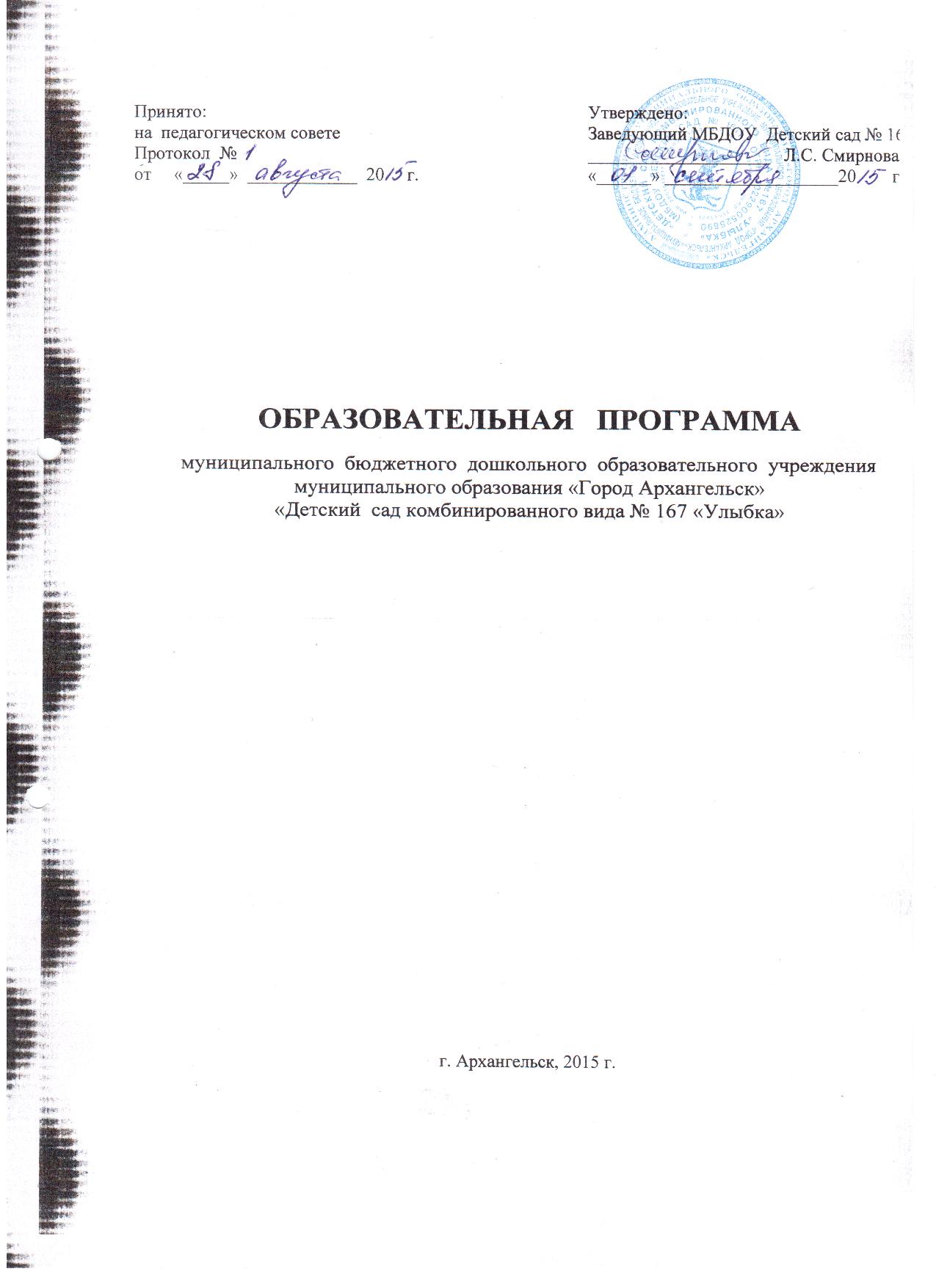 Содержание ВВЕДЕНИЕ         Основная образовательная программа дошкольного образовательного учреждения (ООП ДОУ) – это нормативно-управленческий документ МБДОУ Детский сад № 167 (далее – Учреждение), характеризующий специфику содержания образования, особенности организации воспитательно-образовательного процесса, характер оказываемых образовательных услуг.         ООП ДОУ направлена на создание социальной ситуации развития дошкольников, социальных и материальных условий, открывающих возможности позитивной социализации ребенка, формирования у него доверия к миру, к людям и к себе, его личностного и познавательного развития, развития инициативы и творческих способностей посредством культуросообразных и возрастообразных видов деятельности в сотрудничестве со взрослыми и другими детьми, а также на обеспечение здоровья и безопасности детей.        Содержание ООП ДОУ в соответствии с требованиями Стандарта включает три основных раздела – целевой, содержательный и организационный.       Целевой раздел ООП определяет ее цели и задачи, принципы и подходы к формированию Программы, планируемые результаты ее освоения в виде целевых ориентиров.        Содержательный раздел ООП включает описание образовательной деятельности в соответствии с направлениями развития ребенка в пяти образовательных областях – социально-коммуникативной, познавательной, речевой, художественно-эстетической, физической.        ООП ДОУ определяет содержание образовательных областей с учетом возрастных и индивидуальных особенностей детей в различных видах деятельности, таких как:  - игровая (сюжетно-ролевая игра, игра с правилами и другие виды игры),  - коммуникативная (общение и взаимодействие с взрослыми и другими детьми),  - познавательно-исследовательская (исследование и познание природного и социального миров в процессе наблюдения и взаимодействия с ними), а также такими видами активности ребенка, как: восприятие художественной литературы и фольклора,  - самообслуживание и элементарный бытовой труд (в помещении и на улице),  - конструирование из разного материала, включая конструкторы, модули, бумагу, природный и иной материал,  - изобразительная (рисование, лепка, аппликация),   - музыкальная (восприятие и понимание смысла музыкальных произведений, пение, музыкально-ритмические движения, игры на детских музыкальных инструментах),  - двигательная (овладение основными движениями).          Организационный раздел ООП описывает систему условий реализации образовательной деятельности, необходимых для достижения целей Программы, планируемых результатов ее освоения в виде целевых ориентиров, а также особенности организации образовательной деятельности.  ЦЕЛЕВОЙ РАЗДЕЛ Пояснительная записка       МБДОУ Детский сад № 167 является детским садом комбинированного вида (лицензия: Серия 29ЛО1, регистрационный № 0000865 от 14 мая 2015 года).       В ДОУ функционируют 12 групп общеразвивающей направленности. Направленность деятельности ДОУ отвечает образовательным потребностям родителей воспитанников и социальному заказу. Программа определяет цель, задачи, планируемые результаты, содержание и организацию образовательного процесса на ступени дошкольного образования.       ООП ДОУ разработана в соответствии с основными нормативно-правовыми документами по дошкольному образованию:  - Федеральным законом от 29 декабря 2012 года № 273-ФЗ «Об образовании в Российской Федерации»;  - Конвенцией о правах ребенка;  - Конституцией РФ;  - Федеральным государственным образовательным стандартом дошкольного образования (Утвержден приказом Министерства образования и науки Российской Федерации от 17 октября . № 1155);  - «Санитарно-эпидемиологическими требованиями к устройству, содержанию и организации режима работы дошкольных организациях» (2.4.1.3049-13);  - «О внесении изменений в СанПиН 2.4.1.3049-13» от 20 июля . № 28;  -  Приказом Министерства образования и науки Российской Федерации от 30 августа . № 1014 «Об утверждении Порядка организации и осуществления образовательной деятельности по основным общеобразовательным программам – образовательным программам дошкольного образования»;  - Законом от 02.07.2013 г. № 712-41-ОЗ «Об образовании в Архангельской области».        ООП ДО обеспечивает разностороннее развитие детей в возрасте от 3 до 7-8 лет с учетом их возрастных и индивидуальных особенностей по основным направлениям развития – физическому, социально-коммуникативному, познавательному, речевому и художественно-эстетическому. Программу обеспечивает достижения воспитанниками готовности к школе.       Каждый раздел данной программы включает в себя как обязательную (инвариантную) часть, так и вариативную (часть, формируемую участниками образовательного процесса). Программа реализует не менее 60% инвариативной части и не более 40 % вариативной.        В детском саду через сеть вариативных образовательных услуг осуществляется работа с детьми округа, не посещающими детские сады, и их родителями.           ООП ДОУ принимается на педагогическом совете и утверждается приказом заведующего ДОУ. Программа рассчитана на период пребывания ребенка в ДОУ. Изменения в программу могут вносится 1 раз в год.       При составлении ООП ДОУ использовалась примерная основная образовательная программа дошкольного образования «От рождения до школы». /Под ред. Н.Е. Вераксы, Т.С. Комаровой, М.А. Васильевой. – М.: Мозаика-Синтез, 2015г.; с включением парциальных программ (при планировании и организации образовательного процесса по 5 образовательным направлениям; в рамках занятий по дополнительному образованию).1.1.1. Цели и задачи реализации Программы  Обязательная часть         Ведущие цели Программы – создание благоприятных условий для полноценного проживания ребенком дошкольного детства, формирование основ базовой культуры личности, всестороннее развитие психических и физических качеств в соответствии с возрастными и индивидуальными особенностями, подготовка к жизни в современном обществе, к обучению в школе, обеспечение безопасности жизнедеятельности дошкольника.        Особое внимание в ООП уделяется развитию личности ребенка, сохранению и укреплению здоровья детей, а также воспитанию у дошкольников таких качеств, как:   - патриотизм;   - активная жизненная позиция;   - творческий подход в решении различных жизненных ситуаций;   - уважение к традиционным ценностям.        На основании раздела 2 ФГОС ДО образовательная программа призвана обеспечивать развитие личности дошкольников в различных видах общения и деятельности с учетом их возрастных, психологических и физиологических особенностей, направлена на достижение задач:   - создание благоприятных условий развития детей в соответствии с возрастными и индивидуальными особенностями, развитие творческого потенциала каждого ребенка, как субъекта отношений с окружающим миром, другими людьми, самим собой;   - объединение обучения и воспитания в единый образовательный процесс на основе нравственных и социокультурных ценностей, норм и правил поведения, принятых в обществе;   - обеспечение равных возможностей для полноценного развития каждого ребенка в период дошкольного детства независимо от места проживания, нации, пола, социального статуса;   - формирование общей культуры личности ребенка, в том числе ценностей здорового образа жизни, развития социальных, нравственных, эстетических, интеллектуальных, физических качеств, инициативности, самостоятельности и ответственности ребенка, формирование предпосылок учебной деятельности;   - охраны и укрепление физического и психического здоровья, в том числе эмоционального благополучия ребенка;   - обеспечение психолого-педагогической поддержки семьи и повышение компетентности родителей в вопросах развития и образования детей.Часть, формируемая участниками образовательного процессаЗадачи реализации программы   - разработка эффективной модели взаимодействия специалистов и воспитателей на основе технологии комплексно-тематического планирования с целью реализации основных направлений развития и образования дошкольников: физическое, социально-коммуникативное, познавательное, речевое и художественно-эстетическое.   - развитие активных форм вовлечения родителей в образовательный процесс ДОУ и взаимодействие с социальными институтами (музеи, школы, библиотека и др.)   - создание развивающей предметно-пространственной среды в группах общеразвивающей направленности.        При реализации ООП основной формой работы с детьми являются развивающие занятия. Все занятия – индивидуальные, групповые, подгрупповые, интегрированные в соответствии с методикой носят игровой характер, насыщенны разнообразными играми, развивающими игровыми упражнениями. Все занятия в соответствии с данной Программой не тождественны школьному уроку и не являются его аналогом.1.1.2. Принципы и подходы формирования Программы       Программа учитывает общность развития нормально развивающихся детей и детей с общим недоразвитием речи (ОНР) и основывается на принципах:   - развивающего образования;   - научной обоснованности и практической применимости (содержание программы соответствует основным положениям возрастной психологии и дошкольной педагогики, при этом имеет возможность реализации в практике дошкольного образования);   - единства воспитательных, развивающих и обучающих целей и задач процесса образования детей дошкольного возраста;   - интеграции образовательных областей;   - комплексно-тематического построения образовательного процесса;   - решение программных образовательных задач в совместной деятельности взрослого и детей и самостоятельной деятельности дошкольников в рамках непосредственно образовательной деятельности, при проведении режимных моментов;   - построения образовательного процесса на адекватных возрасту формах работы с детьми. Основная форма работы с детьми и ведущий вид деятельности – игра;   - варьирование образовательного процесса в зависимости от региональных особенностей;   - соблюдение преемственности между всеми возрастными дошкольными группами и между детским садом и начальной школой.          Выполнение обучающих, развивающих, воспитательных, коррекционных задач, поставленных программой, обеспечивается интеграцией усилий специалистов, педагогов и семей воспитанников. Реализация принципа интеграции способствует более высоким темпам развития детей, более полному раскрытию творческого потенциала каждого ребенка, возможностей и способностей, заложенных в детях природой, и предусматривает совместную работу воспитателей, учителя-логопеда, музыкальных руководителей, инструктора по физическому воспитанию и родителей дошкольников.1.1.3. Характеристика особенностей развития детей дошкольного возраста        МБДОУ Детский сад № 167 обеспечивает воспитание, обучение, развитие и коррекцию детей от 3 до 7-8 лет. В дошкольном учреждении функционируют 12 групп общеразвивающей направленности с 12-часовым режимом пребывания.Порядок комплектования МБДОУ детьми определяет Учредитель в лице департамента образования мэрии г. Архангельска. При приеме ребенка в ДОУ заключается договор с родителями (законными представителями). Контингент воспитанников формируется в соответствии с их возрастом, предельная наполняемость групп определена в соответствии с нормами СанПиН 2.4.1.3049-13, исходя из расчета группы по площади. Из детей старшей и подготовительной к школе групп формируются подгруппы для занятий по коррекции речевых нарушений – ФД, ФНР, ФФНР (логопункт).        Характеристика возрастных особенностей воспитанников без отклонений в развитии дана в примерной образовательной программе дошкольного образования «От рождения до школы» /под.ред. Н.Е. Вераксы, Т.С. Комаровой, М.А. Васильевой. – М.: Мозаика-Синтез, 2015 г.   Вторая младшая группа (стр. 244-246)   Средняя группа (стр. 246-248)   Старшая группа (стр. 248-250)   Подготовительная к школе группа (стр. 250-252)1.2. Планируемые результаты освоения ООП        Главной идеей программы является реализация образовательных задач дошкольного образования с привлечением синхронного выравнивания речевого и психического развития детей с нарушением речи и интеллекта. Результаты освоения программы представлены в виде целевых ориентиров дошкольного образования – социально-нормативных возрастных характеристик возможных достижений ребенка на этапе завершения уровня дошкольного образования. В соответствии с ФГОС ДО, целевые ориентиры дошкольного образования определяются независимо от характера программы, форм её реализации, особенностей развития детей. Целевые ориентиры не подлежат непосредственной оценке в виде педагогической и /или психологической диагностики и не могут сравниваться с реальными достижениями детей.Обязательная часть       К целевым ориентирам дошкольного образования в соответствии с ФГОС ДО и примерной образовательной программой дошкольного образования «От рождения до школы» /под.ред. Н.Е. Вераксы, Т.С. Комаровой, М.А. Васильевой относятся следующие целевые ориентиры:    - ребенок овладеет основными культурными способами деятельности, проявляет инициативу и самостоятельность в разных видах деятельности – игре, общении, познавательно-исследовательской деятельности, конструировании и др.; способен выбирать себе род занятий, участников по совместной деятельности;   - ребенок обладает установкой положительного отношения к миру, к разным видам труда, другим людям и самому себе, обладает чувством собственного достоинства; активно взаимодействует со сверстниками и взрослыми, участвует в совместных играх;   - способен договариваться, учитывать интересы и чувства других, сопереживать неудачам и радоваться успехам других, адекватно проявляет свои чувства, в том числе чувство веры в себя, старается разрешать конфликты;   - ребенок обладает развитым воображением, которое реализуется в разных видах деятельности, и прежде всего в игре; ребенок владеет разными формами и видами игры, различает условную и реальную ситуации, умеет подчиняться разным правилам и социальным нормам;   - ребенок достаточно хорошо владеет устной речью, может выражать свои мысли и желания, может использовать речь для выражения своих мыслей, чувств и желаний, построения речевого высказывания в ситуации общения, может выделять звуки в словах, у ребенка складываются предпосылки грамотности;   - у ребенка развита крупная и мелкая моторика; он подвижен, вынослив, владеет основными движениями, может контролировать свои движения и управлять ими;   - ребенок способен к волевым усилиям, может следовать социальным нормам поведения и правилам в разных видах деятельности, во взаимоотношениях с взрослыми и сверстниками, может соблюдать правила безопасного поведения и личной гигиены;   - ребенок проявляет любознательность, задает вопросы взрослым и сверстникам, интересуется причинно-следственными связями, пытается самостоятельно придумывать объяснения явлениям природы и поступкам людей; склонен наблюдать, экспериментировать. Обладает начальными знаниями о себе, о природном и социальном мире, в котором он живет; знаком с произведениями детской литературы, обладает элементарными представлениями из области живой природы, естествознания, математики, истории и т.п.; ребенок способен к принятию собственных решений, опираясь на свои знания и умения в различных видах деятельности.        Целевые ориентиры Программы выступают основаниями преемственности дошкольного и начального общего образования. При соблюдении требований к условиям реализации Программы настоящие целевые ориентиры предполагают формирование у детей дошкольного возраста предпосылок к учебной деятельности на этапе завершения ими дошкольного образования.Часть, формируемая участниками образовательного процесса        Для реализации программы в начале и конце года проводится оценка индивидуального развития детей. Такая оценка проводится воспитателями групп и специалистами в рамках педагогической диагностики (оценки индивидуального развития детей дошкольного возраста, связанной с оценкой эффективности педагогических действий и лежащей в основе их дальнейшего планирования) на основе программных требований с использованием низко формализованных методов. Для проведения педагогической диагностики взята разработка Афонькиной Ю.А. «Педагогический мониторинг в новом контексте образовательной деятельности» (уровни овладения необходимыми навыками и умениями по образовательным областям в соответствии с ФГОС ДО).       Для проведения индивидуальной педагогической диагностики учителем-логопедом используется методика Н.В. Нищевой «Карта развития ребенка дошкольного возраста с тяжелым нарушением речи (ОНР) с 5 до 7 лет».       Результаты педагогической диагностики (мониторинга) используются исключительно для решения следующих образовательных задач:1. Индивидуализации образования (в том числе поддержки ребенка, построения его образовательной траектории или профессиональной коррекции особенностей его развития);2. Оптимизации работы с группой детей.       Общий вывод по итогам диагностирования воспитателями проводится заместителем заведующего по УВР в начале учебного года в форме справки, выявляются дети группы риска. Обработанные информационные карты выдаются воспитателям для работы в течение учебного года, повторно диагностика проводится проводиться в апреле-мае. Результаты сопоставляются, вновь определяются дети с различными проблемами, корректируется дальнейшая работа с ними. Необходимым условием в этом разделе является консультирование воспитателей групп специалистами, а также является ведение тетради взаимосвязи, в которой специалисты фиксируют результаты своей текущей работы, определения индивидуальной работы для воспитателей с тем или иным ребенком.        По запросам участников образовательного процесса используется психологическая диагностика развития детей (выявление и изучение индивидуально-психологических особенностей детей), которую проводит педагог-психолог с использованием высоко формализованных методов. Участие ребенка в психологической диагностике допускается только с согласия его родителей (законных представителей). Ежегодно осенью и весной педагог-психолог проводит диагностику готовности детей 6-7 лет к школьному обучению, используя диагностический комплекс Н.Я. Семаго, М.М. Семаго «Исследование особенностей развития познавательной сферы детей дошкольного и младшего школьного возраста», зрительно-графический гештальт-тест Бендер.        Результаты психологической диагностики могут использоваться для решения задач психологического сопровождения и проведения квалифицированной коррекции развития детей.                                            2. СОДЕРЖАТЕЛЬНЫЙ РАЗДЕЛ                              2.1. Образовательная деятельность в соответствии                                                с направлениями развития детей       Содержание психолого-педагогической работы с детьми 3-7-8 лет дается по образовательным областям (далее – ОО): «Социально-коммуникативное развитие», «Познавательное развитие», «Речевое развитие», «Художественно-эстетическое развитие», «Физическое развитие». Содержание работы ориентировано на разностороннее развитие дошкольников с учетом их возрастных и индивидуальных особенностей. Задачи психолого-педагогической работы по формированию физических, интеллектуальных и личностных качеств детей решаются интегрировано в ходе освоения всех образовательных областей наряду с задачами, отражающими специфику каждой образовательной области, с обязательным психологическим сопровождением.       При этом решение программных образовательных задач предусматривается не только в рамках непосредственно образовательной деятельности, но и в ходе режимных моментов – как в совместной деятельности взрослого и детей, так и в самостоятельной деятельности дошкольников.        Педагоги, проводящие занятия по дополнительному образованию в начале учебного года, проанализировав уровень развития детей и развивающую среду, составляют рабочие план-программы, которые утверждаются на первом заседании педагогического Совета ДОУ в учебном году. Рабочие план-программы включены в часть, формируемую участниками образовательных отношений ООП ДОУ.        Весь образовательный процесс в общеобразовательных группах реализуется в рамках комплексно-тематического планирования (ПРИЛОЖЕНИЕ 1). Темы, актуальные для каждой возрастной группы реализуются во всех образовательных областях, что позволяет органично вводить региональные и культурные компоненты, учитывать специфику дошкольного учреждения. Одной теме уделяется одна неделя.        В ООП ДОУ учитываются специфические климатические особенности региона, к которому относится Архангельская область: время начала и окончания тех или иных сезонных явлений (листопад, таяние снега и т.д.) и интенсивность их протекания; состав флоры и фауны; длительность светового дня; погодные условия и т.д.         Реализация регионального компонента проходит через интеграцию образовательных областей:1.  «Познавательное развитие» - ознакомление с окружающим миром (ознакомление детей с городом, его достопримечательностями, явлениями природы, характерными для местности, в которой проживают – север России).2. «Речевое развитие» - приобщение к культуре речи, знакомство с творчеством северных писателей С. Писахова, Б. Шергина.3. «Художественно-эстетическое развитие» - изобразительная деятельность: знакомство с элементами северной росписи (Мезенской, Онежской, Ракульской); - музыкальная деятельность – традиции русского Севера, сказки широко используются при проведении народных праздников, развлечений.       2.1.1. ОО «Социально-коммуникативное развитие»       Социально-коммуникативное развитие направлено на усвоение норм и ценностей, принятых в обществе, включая моральные и нравственные ценности; развитие общения и взаимодействия ребенка с взрослыми и сверстниками; становление самостоятельности, целенаправленности и саморегуляции собственных действий; развитие социального и эмоционального интеллекта, эмоциональной отзывчивости, сопереживания, формирование готовности к совместной деятельности со сверстниками, формирование уважительного отношения и чувства принадлежности к своей семье и к сообществу детей и взрослых в Организации; формирование позитивных установок к различным видам труда и творчества; формирование основ безопасного поведения в быту, социуме, природе.Обязательная частьСоциализация, развитие общения, нравственное воспитаниеВторая младшая группа (стр. 48-49)Средняя группа (стр. 49)Старшая группа (стр. 49-50)Подготовительная к школе группа (стр. 50)Часть, формируемая участниками образовательных отношенийИнструментарийЧтение детской художественной литературы, обсуждение поступков героев. Проигрывание театрализованных этюдов: «Обиделся», «Петушок рассердился» и другое. Дидактические игры «Правильно-неправильно». В старших группах – этические беседы.Организация и проведение конкурсов, фестивале детского творчества, коммуникативные игры по сопровождению воспитанников в период адаптации.Ребенок в семье и сообществеВторая младшая группа (стр.51)Средняя группа (стр. 51-52)Старшая группа (стр. 52-53)Подготовительная к школе группа (стр. 53)Часть, формируемая участниками образовательных отношений     Методические рекомендации «Нравственно-патриотическое воспитание»Вторая младшая группаРодная страна     Учить детей называть родной город. Знакомить с родной культурой, с изделиями (игрушками) народных мастеров. Побуждать их рассказывать о том, где они гуляли в выходные дни (Петровский парк, улицы Соломбалы и др.). Средняя группаРодная страна     Продолжать воспитывать любовь к родному краю: знакомить с названиями улиц, на которых живут дети, рассказывать о достопримечательностях города.     Дать детям доступные их пониманию представления о государственных праздниках. Рассказать о российской армии, о воинах, которые охраняют нашу Родину. Знакомить с некоторыми родами войск (морской флот, авиация и т.п.).Старшая группаРодная стана     Расширять представления о родной стране, о государственных праздниках и народных праздниках. Рассказать о достопримечательностях, культуре, традициях родного края.     Формировать представления о том, что Российская Федерация (Россия) – огромная многонациональная страна. Показать на карте Россию, Архангельскую область, реку Северную Двину. Рассказать, что Москва – главный город, столица Родины. Город Архангельск – столица Поморья.      Познакомить с флагом, гербом нашей страны, мелодией гимна.Наша армия      Расширять представления о российской армии. Рассказать о том, как в годы войн храбро сражались и защищали страну от врагов прадеды, деды.      Рассматривать картины, репродукции, альбомы с военной тематикой. Приглашать в детский сад военных, ветеранов из числа близких родственников детей.Подготовительная к школе группаРодная страна      Расширять представления о родном крае. Углублять и уточнять представления о Родине – России. Поддерживать интерес детей к событиям, происходящим в стране и мире, воспитывать чувство гордости за страну. Закреплять знания о флаге, гербе и гимне. Расширять представления о Москве, Архангельске.      Продолжать расширять знания детей о государственных праздниках. Рассказать о полетах в космос. Воспитывать уважение к людям разных национальностей и их обычаях. Приобщать к истокам поморской культуры.Наша армия      Углублять знания о российской армии. Воспитывать уважение к защитникам Отечества, к памяти павших бойцов: возлагать цветы к памятникам, обелискам.Наша планета      Рассказать детям том, что Земля – наш общий дом, на Земле много разных стран. Учить пользоваться картой. Объяснять, как важно жить в мире со всеми народами, знать и уважать их культуру, обычаи, традиции.Самообслуживание, самостоятельность, трудовое воспитание        Вторая младшая группа (стр. 54-55)         Средняя группа (стр. 55-56)        Старшая группа (стр. 56-58)      Подготовительная к школе группа (стр. 58-59)Формирование основ безопасностиВторая младшая группа (стр. 59-60)Средняя группа (стр. 60-61)Старшая группа (стр. 61-62)Подготовительная к школе группа (стр. 62-63)Часть, формируемая участниками образовательных отношений     Развитие основ безопасности в различных жизненных ситуациях      Задача взрослых – оберегать и защищать ребенка, но и подготовить его к встрече с различными сложными, а порой и опасными жизненными ситуациями. Любая общепринятая норма должна быть осознана и принята маленьким человеком – только тогда она станет действенным регулятором его поведения. Безопасность – это не просто сумма усвоенных знаний, а умение правильно вести себя в различных ситуациях. Так как дети могут оказаться в непредсказуемой ситуации на улице и дома, одной из задач взрослых является стимулирование у ребят самостоятельности и ответственности. Знакомить детей с основами жизнедеятельности необходимо с самого раннего возраста, так как знания, полученные в детстве, наиболее прочные – эти правила становятся нормой поведения, а их соблюдение – потребностью человека. Ознакомление детей с основами безопасности жизнедеятельности проводится в совместной деятельности взрослого и ребенка; при ознакомлении детей с художественной литературой по данной теме; организации экскурсий, наблюдений; проведение бесед, разговоров; разыгрывание ролевых диалогов, инсценировок; заучивание детьми пословиц, поговорок; решении проблемных ситуаций; в творческой деятельности детей; специальных дидактических играх.        Методическое обеспечениеОО «Познавательное развитие»        Познавательное развитие предполагает развитие интересов детей, любознательности и познавательной мотивации; формирование познавательных действий, становление сознания; развитие воображения и творческой активности; формирование первичных представлений о себе, других людях, объектах окружающего мира, о свойствах и отношениях объектов окружающего мира (форме, цвете, размере, материале, звучании, ритме, темпе, количестве, числе, части и целом, пространстве и времени, движении и покое, причинах и следствиях и др.), о малой родине и Отечестве, представлений о социокультурных ценностях нашего народа, об отечественных традициях и праздниках, о планете Земля как общем доме людей, об особенностях ее природы, многообразии стран и народов мира.  Обязательная часть  1 Формирование элементарных математических представлений (ФЭМП)      Вторая младшая группа (стр. 65-66)      Средняя группа (стр. 66-68)       Старшая группа (стр. 68-70)      Подготовительная к школе группа (стр. 70-72)Часть, формируемая участниками образовательных отношенийИнструментарий       Вторая младшая группаПеналы с набором геометрических фигур.Демонстрационный и раздаточный счетный материал (объемный и плоскостной).«Чудесный мешочек»Полоски для сравнения по ширине, длине и высоте.Дидактические игры в соответствии с темой развивающих занятий («Подбери по форме», «Найди такой же» и другие).      Средняя группаПеналы с набором геометрических фигур.Демонстрационный и раздаточный счетный материал (объемный и плоскостной).«Чудесный мешочек»Полоски для сравнения по ширине, длине и высоте.Дидактические игры в соответствии с темой развивающих занятий («Что изменилось», «Геометрическое лото» и другие).       Старшая группаПеналы с набором геометрических фигур.Демонстрационный и раздаточный счетный материал (объемный и плоскостной).«Чудесный мешочек»Полоски для сравнения по ширине, длине и высоте.Дидактические игры в соответствии с темой развивающих занятий («Что изменилось», «Геометрическое лото», «Что бывает такой формы» и другие).             Подготовительная к школе группа Пеналы с набором геометрических фигур.Демонстрационный и раздаточный счетный материал (объемный и плоскостной).«Чудесный мешочек»Полоски для сравнения по ширине, длине и высоте.Дидактические игры в соответствии с темой развивающих занятий («Что изменилось», «Геометрическое лото», «Что бывает такой формы», «Какой цифры не стало», «Танграм» и другие).Обязательная часть2 Развитие познавательно-исследовательской деятельности       Вторая младшая группа (стр. 72-73)       Средняя группа (стр. 73-74)       Старшая группа (стр. 74-76)       Подготовительная к школе группа (стр. 76-77)3 Ознакомление с предметным окружением       Вторая младшая группа (стр. 78)       Средняя группа (стр. 78)       Старшая группа (стр. 78-79)       Подготовительная к школе группа (стр. 79)Ознакомление с социальным миром       Вторая младшая группа (стр. 80)       Средняя группа (стр. 80-81)       Старшая группа (стр. 81-82)       Подготовительная к школе группа (стр. 82-83)5 Ознакомление с миром природы       Вторая младшая группа (стр. 84-85)       Средняя группа (стр. 86-87)       Старшая группа (стр87-88)       Подготовительная к школе группа (стр. 88-89)Часть, формируемая участниками образовательных отношенийИнструментарий      Воспитанники знакомятся с природными и климатическими особенностями региона, достопримечательностями родного края.      В группах организуются уголки природы с набором комнатных цветов, календари наблюдений по возрасту, организуются посадки с фиксацией наблюдений за ростом растений, книги о животном и растительном мире, энциклопедии, картины по ознакомлению с природным окружением, гербарии, предметные картинки с изображением зверей, насекомых, птиц, рыб и т.д.      Дидактические игры с экологической направленностью. Для организации познавательно-исследовательской деятельности в младших и средних группах используется различный природный материал, султанчики, вертушки (наблюдения за ветром); в старших группах создаются коллекции, подбирается оборудование: магниты, зеркала, лупы, термометр, вертушки; карточки со знаками, символами, обозначающими рост и развитие растений, животных, насекомых и т.д. В течение года воспитатели по экологическому направлению проводят наблюдения за состоянием природы, организуют тематические экскурсии, изготавливают книжки – самоделки, кормушки для подкормки птиц.       Организуется совместная работа с детьми старшего дошкольного возраста с МУК «Соломбальская библиотека им. Б. Шергина» по приобщению детей к миру природы посредством тематических бесед, игр.        Методическое обеспечениеОО «Речевое развитие»        Речевое развитие включает владение речью как средством общения и культуры; обогащение активного словаря; развитие связной, грамматически правильной диалогической и монологической речи; развитие речевого творчества; развитие звуковой и интонационной культуры речи, фонематического слуха; знакомство с книжной культурой, детской литературой, понимание на слух текстов различных жанров детской литературы; формирование звуковой аналитико-синтетической активности как предпосылки обучения грамоте. Обязательная часть1 Развитие речи      Вторая младшая группа (стр. 93-94)       Средняя группа (стр. 94-96)       Старшая группа (стр. 96-97)       Подготовительная к школе группа (стр. 97-99)2 Приобщение к художественной литературе       Вторая младшая группа (стр. 99-100)       Средняя группа (стр. 100)       Старшая группа (стр. 100-101)       Подготовительная к школе группа (стр. 101)Часть, формируемая участниками образовательных отношенийИнструментарий        Помимо НОД по данному направлению, проводимых воспитателями групп, в режиме дня всех возрастных групп предусмотрено время для чтения детям произведений художественной литературы, познавательных книг, детские иллюстрированные энциклопедии, рассказы по истории и культуре родной страны и зарубежных стран. Чтение и обсуждение прочитанного помогает воспитывать в детях социально-нравственные качества. В группах организуются книжные уголки, игры с речевым материалом, организуются выставки. В рамках совместной работы с МУК «Соломбальская библиотека им. Б. Шергина» в течение года с детьми 5-7 лет организуется посещение тематических праздников, приуроченных к юбилеям писателей, постановок по произведениям детской художественной литературы.    Методическое обеспечениеОО «Художественно-эстетическое развитие»       Художественно-эстетическое развитие предполагает развитие предпосылок ценностно-смыслового восприятия и понимания произведений искусства (словесного, музыкального, изобразительного), мира природы; становление эстетического отношения к окружающему миру; формирование элементарных представлений о видах искусства; восприятие музыки, художественной литературы, фольклора; стимулирование сопереживания персонажам художественных произведений; реализацию самостоятельной творческой деятельности детей (изобразительной, конструктивно-модельной, музыкальной и	др.).  Обязательная часть1 Приобщение к искусству      Вторая младшая группа (стр. 103-104)       Средняя группа (стр. 104)       Старшая группа (стр. 105)       Подготовительная к школе группа (стр. 105-107)2 Изобразительная деятельность       Вторая младшая группа (стр. 108-110)       Средняя группа (стр. 110-112)       Старшая группа (стр. 112-116)       Подготовительная к школе группа (стр. 116-120)3 Конструктивно-модельная деятельность       Вторая младшая группа (стр. 120-121)       Средняя группа (стр. 121)       Старшая группа (стр. 121-122)       Подготовительная к школе группа (стр. 122-123)5 Музыкальная деятельность       Вторая младшая группа (стр. 123-124)       Средняя группа (стр. 124-125)       Старшая группа (стр. 126-127)       Подготовительная к школе группа (стр. 127-128)Часть, формируемая участниками образовательных отношений       В детском саду культурно-массовые мероприятия проходят в музыкальном зале. В группах организуются театрально-музыкальные уголки, где представлены дидактические игры и пособия. В рамках комплексно-тематического планирования среди вариантов итоговых мероприятий проходят массовые музыкальные или театральные праздники: день знаний, Осенины, Новый год, масленица, тематические НОД посвященные 23 февраля и 8 марта, музыкальные досуги. Специалисты по данному направлению проводят занятия по программам дополнительного образования детей старших и подготовительных групп….. Данные занятия направлены на развитие музыкальных способностей.      Музыкальный руководитель проводит занятия по программе дополнительного образования детей «» в старших и подготовительных группах. Цель:…       Музыкальный руководитель проводит занятия по программе дополнительного образования детей «» в старших и подготовительных группах. Цель:…        Педагоги организуют тематические и персональные выставки детских работ в помещениях групп и коридорах ДОУ.    Методическое обеспечениеОО «Физическое развитие»       Физическое развитие включает приобретение опыта в следующих видах деятельности детей: двигательной, в том числе связанной с выполнением упражнений, направленных на развитие таких физических качеств, как координация и гибкость; способствующих правильному формированию опорно-двигательной системы организма, развитию равновесия, координации движения, крупной и мелкой моторики обеих рук, а также с правильным, не наносящем ущерба организму выполнением основных движений (ходьба, бег, мягкие прыжки, повороты в обе стороны), формирование начальных представлений о некоторых видах спорта, овладение подвижными играми с правилами; становление целенаправленности и саморегуляции в двигательной сфере; становление ценностей здорового образа жизни, овладение его элементарными нормами и правилами (в питании, двигательном режиме, закаливании, при формировании полезных привычек и др.). Обязательная часть      1 Формирование начальных представлений о здоровом образе жизни       Вторая младшая группа (стр. 130)       Средняя группа (стр. 130-131)       Старшая группа (стр. 131)       Подготовительная к школе группа (стр. 131-132)2 Физическая культура       Вторая младшая группа (стр. 132-133)       Средняя группа (стр. 133-134)       Старшая группа (стр. 134)       Подготовительная к школе группа (стр. 135)Часть, формируемая участниками образовательных отношений       В детском саду физкультурные занятия проходят как в групповых помещениях, так и в физкультурном зале, где имеется спортивный инвентарь. В группах оснащены спортивные уголки. В теплое время при благоприятных погодных условиях физкультурно-оздоровительные мероприятия проводятся на свежем воздухе, организуются прием детей, целевые прогулки.      Система физкультурно-оздоровительной работы реализуется в рамках разработанной МБДОУ Детский сад № 167 оздоровительной программы «Здоровье» (ПРИЛОЖЕНИЕ 3), использование двигательной активности (ПРИЛОЖЕНИЕ 4).       Из закаливающих процедур применяются облегченная одежда детей, босохождение после сна, ходьба по ребристой дорожке, умывание лица и рук до локтей прохладной водой, в теплое время года сон при открытых фрамугах и окнах.      С воспитанниками старших, подготовительных групп инструктором по физической культуре организуется мероприятия по взаимодействию со специалистами ДЮСШ № 4.    Методическое обеспечение2.2. Описание вариативных форм, способов и методов, средств реализации программы  Обязательная частьПсихолого-педагогические условия реализации программы     Особенности общей организации образовательного процесса – стр. 136-137Роль педагога в организации психолого-педагогических условий:Обеспечение эмоционального благополучия – стр. 137-138Формирование доброжелательных, внимательных отношений – стр. 138Развитие самостоятельности – стр. 138-139Создание условий для развития свободной игровой деятельности – стр. 140Создание условий для развития познавательной деятельности – 140-141Создание условий для развития проектной деятельности – стр. 141-142Создание условий для самовыражения средствами искусства – 142-143Создание условий для физического развития – стр. 143.Часть, формируемая участниками образовательных отношений      Образовательный процесс в детском саду предусматривает решение программных образовательных и коррекционных задач и включает:- совместную взросло-детскую (партнерскую) деятельность;- свободную самостоятельную деятельность детей.       В первом блоке содержание организуется комплексно-тематически, во втором – в соответствии с традиционными видами детской деятельности.Образовательный процесс ДОУ строится:  - на адекватных возрасту формах работы с детьми, максимальном развитии всех специфических видах деятельности и, в первую очередь, игры как ведущего вида деятельности ребенка-дошкольника;  - на использовании современных личностно-ориентированных технологий, направленных на партнерство, сотрудничество и сотворчество педагога и ребенка;  - на субъективной (партнерской, равноправной) позиции взрослого и ребенка;  - на основе диалогического, а не монологического общения взрослого с детьми;  - в продуктивном взаимодействии ребенка со взрослыми и сверстниками.Совместная деятельность включает:  - свободное общение на разные темы;  - моделирование ситуаций;  - проведение специальных коммуникативных, сюжетно-ролевых, театрализованных, подвижных и интеллектуальных игр;  - обогащение жизни детей активными формами совместной деятельности (игровой, познавательно-исследовательской, продуктивной);  - изготовление и оформление продуктов детской деятельности (поделок, макетов, построек, игрушек, тематических альбомов, коллажей, газет);  - активное вовлечение родителей в образовательный процесс ДОУ и другое.      Совместная интегративная деятельность педагогов с детьми в форме развивающих занятий включает различные виды детской деятельности: игру, восприятие, общение, продуктивную, двигательную, музыкально-художественную, познавательно-исследовательскую и др.      Расписание образовательной деятельности, проводимом педагогами с детьми, при работе по пятидневной неделе, разработано в соответствии с максимально допустимым объемом образовательной нагрузки для разных возрастных групп, включая реализацию дополнительных парциальных образовательных программ.     Максимально допустимый объем недельной образовательной нагрузки, включая реализацию дополнительных парциальных образовательных программ, для детей дошкольного возраста составляет:- в младшей группе (дети четвертого года жизни) – 2 часа 45 минут- в средней группе (дети пятого года жизни) – 3 часа 40 минут- в старшей группе (дети шестого года жизни) – 5 часов 50 минут- в подготовительной к школе группе (дети седьмого года жизни) – 8 часов 30 минут.       В соответствии с требованиями СанПиН 2.4.1.3049-13 (п. 11.10, 11.11 и 11.12) продолжительность непрерывной непосредственной образовательной деятельности (ННОД) составляет для детей от 3 до 4 лет – не более 15 минут, для детей от 4 до 5 лет – не более 20 минут, для детей от 5 до 6 лет – не более 20-25 минут, а для детей от 6 до 7 лет – не более 30 минут. Максимально допустимый объем образовательной нагрузки в первой половине дня в младшей и средней группах не превышает 30 и 40 минут соответственно, а в старшей и подготовительной – 45 минут и 1,5 часа соответственно. Перерывы между периодами непрерывной образовательной деятельности – 10 минут.       Образовательная деятельность с детьми старшего дошкольного возраста осуществляется и во второй половине дня после дневного сна. Ее продолжительность составляет не более 25-30 минут в день.        Педагог-психолог и социальный педагог для осуществления коррекционно-развивающей, профилактической деятельности работу с воспитанниками по заявленным проблемам проводят в индивидуальной, подгрупповой, групповой формах.        Во время проведения всех НОД, которые носят статический характер, проводятся физкультминутки и динамические паузы. НОД, требующая повышенной познавательной активности и умственного напряжения детей, проводится только в первой половине дня и в дни наиболее высокой работоспособности детей (вторник, среда). При планировании НОД учитывается баланс умственной и физической деятельности. Для профилактики утомления детей, НОД, требующая высокой умственной работоспособности, сочетается с физкультурной и музыкальной НОД. Одна из физкультурной НОД для детей 3-7 лет проводится на открытом воздухе.        Самостоятельная деятельность предполагает свободную деятельность воспитанников в условиях созданной педагогами (в том числе совместно с детьми) предметно-развивающей образовательной среды и:- обеспечивает выбор каждым ребенком деятельности по интересам;- позволяет ему взаимодействовать со сверстниками или действовать индивидуально;- содержит в себе проблемные ситуации и направлена на самостоятельное решение ребенком разнообразных задач;- позволяет на уровне самостоятельности освоить (закрепить, апробировать) материал, изучаемый в совместной деятельности со взрослым.Содержание работы логопедического пункта ДОУ      Содержание работы и организационные моменты логопункта закреплены Положением о логопедическом пункте.       Основной целью работы логопедического пункта является: создание условий для оказания специализированной помощи детям с речевыми нарушениями, исходя их реальных возможностей образовательного учреждения. Контингент детей составляют воспитанники детского сада старшего дошкольного возраста (5-7 лет), имеющие следующие речевые нарушения:   - дети с диагнозом ФФНР (фонетико-фонематическое недоразвитие речи);   - дети с диагнозом ФНР (фонетическое недоразвитие речи);   - дети с диагнозом ФД (фонетический дефект).     Основные направления деятельности логопункта:     Диагностическое направление предусматривает изучение речевого развития детей в целях своевременного выявления детей с нарушениями речи, построения индивидуальной коррекционно-развивающей программы речевого развития ребенка, а также определение эффективности ее реализации.      Коррекционно-развивающее направление реализуется в процессе формирования способов усвоения детьми речевых навыков в процессе развития компенсаторных механизмов становления психики и деятельности ребенка. В преодолении и предупреждении у воспитанников детского сада вторичных отклонений в развитии их познавательной сферы, поведения и личности в целом.     Консультативное направления решает задачи консультирования педагогических работников и родителей по вопросам психо-речевого развития детей, с учетом их возрастных потребностей и возможностей.     Профилактическая значимость работы логопункта заключается в предупреждение возможных трудностей в усвоении программы массовой школы, обусловленных недоразвитием речевой системы старших дошкольников.     Задачи:Выявление неблагоприятных тенденций в развитии речи детей и проведение динамических наблюдений за ее состоянием.Своевременное полное или частичное устранение (сглаживание) имеющихся у детей недостатков в речевом развитии.Оказание консультативной помощи всем участникам образовательных отношений в сфере речевого развития ребенка.     В работе логопункта используются адаптированные образовательные программы, разработанные учителем-логопедом на основе учебно-методического пособия «Логопедическая работа по преодолению фонетико-фонематического недоразвития речи у детей» Т. Филичевой, Г. Чиркиной, 2008 г. и учетом примерной образовательной программы «От рождения до школы» под редакцией Н.Е. Веракса, Т.С. Комаровой, М.А. Васильевой.     На логопункте обследование проводится 2 раза: при поступлении и выводе ребенка с логопункта. При проведении диагностики на логопункте используются ….      Основной формой организации логопедической работы на логопункте являются подгрупповые и индивидуальные занятия. Коррекционная работа с подгруппой детей, имеющих фонетико-фонематическое недоразвития речи проводятся 2 раза в неделю, фд – 1 раз. С воспитанниками, имеющими фонетическое недоразвитие 1 раз в неделю. Продолжительность логопедического фронтального занятия – 25-30 минут, индивидуальных занятий – не более 15 минут с каждым ребенком 2-3 раза в неделю. Выпуск детей проводится в течение всего учебного года по мере устранения у них дефектов речи по заключению территориальной ПМПК. Взаимодействие в работе учителя-логопеда и специалистов ДОУ2.3. Особенности образовательной деятельности разных видов                                                и культурных практик      Особенностью организации образовательной деятельности является ситуационный подход – создание социальной ситуации развития ребенка. Основной единицей образовательного процесса выступает образовательная ситуация, т.е. такая форма совместной деятельности педагога и детей, которая планируется и целенаправленно организуется педагогом с целью решения определенных задач развития, воспитания и обучения. Образовательная ситуация протекает в конкретный временной период образовательной деятельности. Особенностью образовательной ситуации является появление образовательного результата (продукта) в ходе специально организованного взаимодействия воспитателя и ребенка. Такие продукты могут быть как материальными (рассказ, рисунок, поделка, коллаж, экспонат для выставки), так и нематериальными (новое знание, образ, идея, отношение, переживание). Ориентация на конечный продукт определяет технологию создания образовательных ситуаций.       Преимущественно образовательные ситуации носят комплексный характер и включают задачи, реализуемые в разных видах деятельности на одном тематическом содержании.      Образовательные ситуации используются в процессе непосредственно организованной образовательной деятельности. Главными задачами таких образовательных ситуаций является формирование у детей новых умений в разных видах деятельности и представлений, обобщение знаний по теме, развитие способности рассуждать и делать выводы.       Воспитатель создает разнообразные образовательные ситуации, побуждающие детей применять свои знания и умения, активно искать новые пути решения возникшей в ситуации задачи, проявлять эмоциональную отзывчивость и творчество. Организованные воспитателем образовательные ситуации ставят детей перед необходимостью понять, принять и решить поставленную задачу. Активно используются игровые приемы, разнообразные виды наглядности, в том числе схемы, предметные и условно-графические модели. Назначение образовательных ситуаций состоит в систематизации, углублении, обобщении личного опыта детей: в освоении новых, более эффективных способов познания и деятельности; в сознании связей и зависимостей, которые скрыты от детей в повседневной жизни и требуют для их освоения специальных условий. Успешное и активное участие в образовательных ситуациях подготавливает детей к будущему школьному обучению.       Воспитатель широко использует также ситуации выбора (практического и морального). Предоставление дошкольникам реальных прав практического выбора средств, цели, задач и условий своей деятельности создает почву для личного самовыражения и самостоятельности.       Образовательные ситуации могут включаться в образовательную деятельность в режимных моментах. Они направлены на закрепление имеющихся у детей знаний и умений, их применение в новых условиях, проявление ребенком активности, самостоятельности и творчества.       Образовательные ситуации могут «запускать» инициативную деятельность детей через постановку проблемы, требующей самостоятельного решения, через привлечения внимания детей к материалам для экспериментирования и исследовательской деятельности, для продуктивного творчества.       Ситуационный подход дополняет принцип продуктивности образовательной деятельности, который связан с получением какого-либо продукта, который в материальной форме отражает социальный опыт, приобретаемый детьми (панно, газета, журнал, атрибуты для сюжетно-ролевой игры, экологический дневник и др.). Принцип продуктивности ориентирован на развитие субъективности ребенка в образовательной деятельности разнообразного содержания. Этому способствуют современные способы организации образовательного процесса с использованием детских проектов, игр-путешествий, коллекционирования, экспериментирования, ведение детских дневников и журналов, создания спектаклей-коллажей и многое другое.       Непосредственно образовательная деятельность основана на организации педагогом видов деятельности, заданных ФГОС дошкольного образования.       КУЛЬТУРНЫЕ ПРАКТИКИ – это: Обычные, привычные для человека способы и формы самоопределения, нормы поведения и деятельности;Разнообразные, основанные на текущих и перспективных интересах ребенка виды самостоятельной деятельности, поведения и опыта, складывающегося с первых дней его жизни;Обычные для него (привычные, повседневные) способы самоопределения и самореализации, тесно связанные с жизненным содержанием его бытия и события с другими людьми;Апробация (постоянные и единичные пробы) новых способов и форм деятельности и поведения в целях удовлетворения разнообразных потребностей и интересов;Стихийное и подчас обыденное освоение разного опыта общения и группового взаимодействия с взрослыми, сверстниками и младшими детьми;Приобретение собственного нравственного, эмоционального опыта сопереживания, заботы, эмпатии, помощи и т.п. здесь скрывается начало «скрытого» воспитания.      Культурные практики детской деятельности в системе дошкольного образования: это тип организации и самоорганизации детской деятельности ребенка, требующей и воспроизводящей определенный набор социально-нормативных характеристик на определенном возрастном этапе дошкольного детства.       В первой и во второй половине дня организуются разнообразные культурные практики, ориентированные на проявление детьми самостоятельности и творчества в разных видах деятельности. В культурных практиках воспитателями создается атмосфера свободы выбора, творческого обмена и самовыражения, сотрудничества взрослого и детей. Организация культурных практик носит преимущественно подгрупповой характер.     Ситуации общения и накопления положительного социально-эмоционального опыта носят проблемный характер и заключают в себе жизненную проблему близкую детям дошкольного возраста, в разрешении которой они принимают непосредственное участие. Такие ситуации могут быть реально-практического характера (оказание помощи малышам, старшим), условно-вербального характера (на основе жизненных сюжетов или сюжетов литературных произведений) и имитационно-игровыми. В ситуациях условно-вербального характера воспитатель обогащает представления детей об опыте разрешения тех или иных проблем, вызывает детей на задушевный разговор, связывает содержание разговора с личным опытом детей. В реально-практических ситуациях дети приобретают опыт проявления заботливого, участливого отношения к людям, принимают участие в важных делах («Мы сажаем рассаду для цветов», «Мы украшаем детский сад к празднику» и пр.). ситуации могут планироваться воспитателем заранее, а могут возникать в ответ на события, которые происходят в группе, способствовать разрешению возникающих проблем.      Творческая мастерская предоставляет детям условия для использования и применения знаний и умений. Мастерские разнообразны по своей тематике, содержанию, например, занятия рукоделием, приобщение к народным ремеслам («В гостях у народных мастеров»), просмотр познавательных презентаций, оформление художественной галереи, книжного уголка или библиотеки («Мастерская книгопечатания», «В гостях у сказки»), игры и коллекционирование. Начало мастерской – это обычно задание вокруг слова, мелодии, рисунка, предмета, воспоминания. Далее следует работа с самым разнообразным материалом: словом, звуком, цветом, природными материалами, схемами и моделями. И обязательно включение детей в рефлексивную деятельность: анализ своих чувств, мыслей, взглядов (чему удивились? что узнали? что порадовало? и пр.). Результатом работы в творческой мастерской является создание книг-самоделок, детских журналов, составление маршрутов путешествия на природу, оформление коллекции, создание продуктов детского рукоделия и пр.     Музыкально-театральная и литературная гостиная (детская студия) – форма организации художественно-творческой деятельности детей, предполагающая организацию восприятия музыкальных и литературных произведений, творческую деятельность детей и свободное общение воспитателя и детей на литературном или музыкальном материале.     Сенсорный и интеллектуальный тренинг – система заданий, преимущественно игрового характера, обеспечивающая становление системы сенсорных эталонов (цвета, формы, пространственных отношений и др.), способов интеллектуальной деятельности (умение сравнивать, классифицировать, составлять сериационные ряды, систематизировать по какому-либо признаку и пр.). сюда относятся развивающие игры, логические упражнения, занимательные задачи.      Детский досуг- вид деятельности, целенаправленно организуемый взрослыми для игры, развлечения, отдыха. Как правило, в детском саду организуются досуги «Здоровья и подвижных игр», музыкальные и литературные досуги.      Коллективная и индивидуальная трудовая деятельность носит общественно полезный характер и организуется как хозяйственно-бытовой труд и труд в природе.      Результат реализации культурных практик:   - готовность и способность ребенка действовать во всех обстоятельствах жизни и деятельности на основе культурных норм;- содержание, качество и направленность его действий и поступков;- индивидуальные особенности (оригинальность и уникальность) его действий;- принятие и освоение культурных норм сообщества, к которому принадлежит ребенок;- принятие общезначимых (общечеловеческих) культурных образцов деятельности и поведения.2.4. Способы и направления поддержки детской инициативыОбязательная часть      Для поддержки детской инициативы воспитатели используют проблемные ситуации, вопросы, проектную деятельность, внесение энциклопедий и игрового материала. Создают условия для выбора деятельности по интересам и запросам детей.Создание условий для развития свободной игровой деятельности      Игра – одно из наиболее ценных новообразований дошкольного возраста. Игровая, ребенок свободно и с удовольствием осваивает мир во всей его полноте – со стороны смыслов и норм, учась понимать правила и творчески преобразовывать их. Развитие свободной игровой деятельности требует поддержки со стороны взрослого. При этом роль педагога в игре может быть разной в зависимости от возраста детей, уровня развития игровой деятельности, характера ситуации и пр. педагог может выступать в игре и в роли активного участника, и в роли внимательного наблюдателя. С целью развития игровой деятельности педагоги должны уметь:- создавать в течение дня условия для свободной игры детей;- определять игровые ситуации, в которых детям нужна косвенная помощь;- наблюдать за играющими детьми и понимать, какие именно события дня отражаются в игре;- отличать детей с развитой игровой деятельностью от тех, у кого игра развита слабо;- косвенно руководить игрой, если игра носит стереотипный характер (например, предлагать новые идеи или способы реализации детских идей).      Кроме того, педагоги должны знать детскую субкультуру: наиболее типичные роли и игры детей, понимать их значимость.      Воспитатели должны устанавливать взаимосвязь между игрой и другими видами деятельности. Спонтанная игра является не только средством для организации обучения, сколько самоценной деятельностью детей.Особенности организации предметно-пространственной среды для развития игровой деятельности        Игровая среда должна стимулировать детскую активность и постоянно обновляться в соответствии с текущими интересами и инициативой детей. Игровое оборудование должно быть разнообразным и легко трансформируемым. Дети должны иметь возможность участвовать в создании и обновлении игровой среды. Возможность внести свой вклад в ее усовершенствование должны иметь и родители. Создание условий для развития познавательной деятельности     Обучение наиболее эффективно тогда, когда ребенок занят значимым и интересным исследованием окружающего мира, в ходе которого он самостоятельно и при помощи взрослого совершает открытия. Педагог должен создать ситуации, в которых может проявляться детская познавательная активность, а не просто воспроизведение информации. Ситуации, которые могут стимулировать познавательное развитие (то есть требующие от детей развития восприятия, мышления, воображения, памяти), возникают в повседневной жизни ребенка постоянно: на прогулках, во время еды, укладывания спать, одевания, подготовки к празднику и т.д.     Стимулировать детскую познавательную активность педагог может:- регулярно предлагая детям вопросы, требующие не только воспроизведения информации, но и мышления;- регулярно предлагая детям открытые, творческие вопросы, в том числе проблемно-противоречивые ситуации, на которые могут быть даны разные ответы;- обеспечивая в ходе обсуждения атмосферу поддержки и принятия;- позволяя детям определиться с решением в ходе обсуждения той или иной ситуации;- организуя обсуждения, в которых дети могут высказывать разные точки зрения по одному и тому же вопросу, помогая увидеть несовпадение точек зрения;- строя обсуждение с учетом высказывания детей, которые могут изменить ход дискуссии;- помогая детям обнаружить ошибки в своих рассуждениях;- помогая организовать дискуссию;- предлагая дополнительные средства (двигательные, образные, в т.ч. наглядные модели и символы), в тех случаях, когда детям трудно решить задачу.Особенности организации предметно-пространственной среды для развития познавательной деятельности     Среда должна быть насыщенной, предоставлять ребенку возможность для активного исследования и решения задач, содержать современные материалы (конструкторы, материалы для формирования сенсорики, наборы для экспериментирования и пр.).Создание условий для развития проектной деятельности     В дошкольном возрасте у детей должен появиться опыт создания собственного замысла и воплощения своих проектов. В дошкольном возрасте дети могут задумывать и реализовывать исследовательские, творческие и нормативные проекты.      С целью развития проектной деятельности в группе следует создавать открытую атмосферу, которая вдохновляет детей на проектное действие и поощряет его. Необходимо регулярно выделять время для проектной деятельности, создавать условия для презентации проектов.      С целью развития проектной деятельности педагоги должны:- создавать проблемные ситуации, которые инициируют детское любопытство, стимулируют стремление к исследованию;- быть внимательными к детским вопросам, возникающим в разных ситуациях, регулярно предлагать проектные образовательные ситуации в ответ на задание детьми вопросы;- поддерживать детскую автономию: предлагать детям самим выдвигать проектные решения;- помогать детям планировать свою деятельность при выполнении своего замысла;- в ходе обсуждения предложенных детьми проектных решений поддерживать их идеи, делая акцент на новизне каждого предложенного варианта;- помогать детям сравнивать предложенные ими варианты решений, аргументировать выбор варианта. Особенности организации предметно-пространственной среды для развития проектной деятельности     Стимулируя детей к исследованию и творчеству, следует предлагать им большое количество увлекательных материалов и оборудования. Природа и ближайшее окружение – важные элементы среды исследования, содержащие множество явлений и объектов, которые можно использовать в совместной исследовательской деятельности воспитателей и детей.Создание условий для самовыражения средствами искусства     В дошкольном возрасте дети должны получить опыт осмысления происходящих событий и выражения своего отношения к ним при помощи культурных средств – линий, цвета, формы, звука, движения, сюжета и пр.     Для того чтобы дети научились выражать себя средствами искусства, педагог должен:- планировать время в течение дня, когда дети могут создать свои произведения;- создавать атмосферу принятия и поддержки во время занятий творческими видами деятельности;- оказывать помощь и поддержки во время занятий техническими навыками;- предлагать такие задания, чтобы детские произведения не были стереотипными, отражали их замысел;- поддержать детскую инициативу в воплощении замысла и выборе необходимых для этого средств;- организовать события, мероприятия, выставки проектов, на которых дошкольники могут представить свои произведения для детей разных групп и родителей.Особенности организации предметно-пространственной среды для самовыражения средствами искусства     Образовательная среда должна обеспечивать наличие необходимых материалов, возможность заниматься разными видами деятельности: живописью, рисунком, игрой на музыкальных инструментах, пением, конструированием, актерским мастерством, танцем, различными видами ремесел, поделками по дереву, из глины и пр.Создание условий для физического развития     Физическое развитие очень важно для здоровья детей, потому что позволяет реализовать их врожденное стремление к движению. Становление детской идентичности, образа Я тесно связано с физическим развитием ребенка, с его ловкостью, подвижностью, активностью.      Для того чтобы стимулировать физическое развитие детей, важно:- ежедневно предоставлять детям возможность активно двигаться;- обучать детей правилам безопасности;- создавать доброжелательную атмосферу эмоционального принятия, способствующую проявлениям активности всех детей (в том числе и менее активных) в двигательной сфере;- использовать различные методы обучения, помогающие детям с разным уровнем физического развития с удовольствием бегать, лазать, прыгать.Особенности организации предметно-пространственной среды для физического развития     Среда должна стимулировать физическую активность детей, присущее им желание двигаться, познавать, побуждать к подвижным играм. В ходе подвижных игр, в том числе спонтанных, дети должны иметь возможность использовать игровое и спортивное оборудование. Игровая площадка должна предоставлять условия для развития крупной моторики.      Игровое пространство (как на площадке, так и в помещениях) должно быть трансформируемым (меняться в зависимости от игры и предоставлять достаточно места для двигательной активности).Часть, формируемая участниками образовательных отношений     Особенности организации образовательного процесса, направленного на поддержку детской инициативы     Цель – создание модели организации оптимального образовательного процесса, обеспечивающего максимальное раскрытие природного потенциала каждого ребенка, независимо от состояния здоровья.     Для воспитания личности необходима особая организация педагогического процесса в дошкольном учреждении. Его основная черта – психологически бережное отношение к личности ребенка, уважение в нем человека, имеющего право на личную жизнь. Поэтому организация жизни детей должна быть направлена на то, чтобы как можно меньше прерывать деятельность детей и мешать ей. Это находит отражение в организации гибкого режима.    Суть его в свободном распределении деятельности детей воспитателем в зависимости от решающих задач, погодных условий, объема и сложности предлагаемого детям обучающего материала.     Педагог обязан продумать стиль и модель общения с детьми в зависимости от поставленных задач, позаботиться об эмоциональном фоне детской деятельности (умение с детьми договорится). Ведь отношения ребенка с воспитателями играют огромную роль в формировании его личности.     Выбор содержания деятельности должен идти от детей, их желаний и уровня развития. Дети становятся участниками планирования деятельности, поскольку их вопросы, идеи, предложения, особенности поведения, опыт жизни в детском саду и за его пределами – важнейший критерий отбора содержания воспитания и обучения и сроков его реализации.    Педагогический процесс должен базироваться на двух основаниях:- планировании, направленном на усвоение детьми определенного содержания программы (стратегия педагогического процесса);- своеобразной педагогической импровизации, посредством которой взрослый варьирует содержание, формы и методы в каждой конкретной ситуации взаимодействия с ребенком (тактика педагогического процесса).     Детально запрограммировать весь педагогический процесс невозможно, поскольку разнообразные жизненные явления вносят свои коррективы в запланированную деятельность. Однако с целью охраны физического и психического здоровья детей, создания размеренности в их жизни необходимо поддерживать стабильные ее компоненты.     Наряду с этим педагогом важно вносить в повседневную жизнь детей элементы сюрпризности, с тем чтобы разнообразить ее, сделать радостной и интересной.      Проектируя целостный образовательный процесс, воспитатель должен учитывать важный темообразующий фактор – события, происходящие в жизни возрастной группы, «заражающие» детей и приводящие к удерживающимся какое-то время интересам, корни которых лежат, как правило, в средствах массовой коммуникации и игрушечной индустрии (например, увлечение динозаврами и т.п.).Проектный метод в деятельности ДОУ         С самого рождения ребенок является первооткрывателем, исследователем того мира, который его окружает. Для него все впервые: солнце и дождь, страх и радость. Всем хорошо известно, что пятилетних детей называют «почемучками». Самостоятельно ребенок не может найти ответ на все интересующие его вопросы – ему помогают педагоги. В дошкольных учреждениях воспитатели широко используют метод проблемного обучения:- вопросы, развивающие логическое мышление;- моделирование проблемных ситуаций;- экспериментирование;- опытно-исследовательская деятельность;- решение кроссвордов, шарад, головоломок и т.п.      Интегрированный метод обучения является для дошкольников инновационным. Он направлен на развитие личности ребенка, его познавательных и творческих способностей. Серия занятий объединена основной проблемой. Например, давая детям полное представление о домашних животных, воспитатель на занятиях познавательного цикла знакомит их с ролью домашних животных в жизни человека, на занятиях художественно-эстетического цикла – с образами домашних животных в произведениях писателей, поэтов, с передачей этих образов в народно-прикладном искусстве и творчестве художников иллюстраторов.      Вариативность использования интегрированного метода довольно многообразна:- полная интеграция (экологическое воспитание с художественной литературой, ИЗО, музыкальным развитием, физическим развитием);- частичная интеграция (интеграция художественной литературы и изодеятельности);- интеграция на основе единого проекта, в основе которого лежит проблема.Примерный план работы воспитателя по подготовке проектаНа основе изученных проблем детей поставить цель проекта.Разработка плана достижения цели (воспитатель обсуждает план с родителями).Привлечение специалистов к осуществлению соответствующих разделов проекта.Составление плана-схемы проекта.Сбор, накопление материала.Включение в план схему проекта занятий, игр и других видов детской деятельности.Домашние задания для самостоятельного выполнения.Презентация проекта, открытое мероприятие. Основные этапы метода проектовЦелеполагание: педагог помогает ребенку выбрать наиболее актуальную и посильную для него задачу на определенный отрезок времени.Разработка проекта – плана деятельности по достижению цели:- к кому обратиться за помощью (взрослому, педагогу);- в каких источниках можно найти информацию;- какие предметы использовать (принадлежности, оборудование);- с какими предметами научиться работать для достижения цели.      3. Выполнение проекта – практическая часть.      4. Подведение итогов – определение задач для новых проектов.В настоящее время проекты подразделяются по следующим признакам:По составу участников (индивидуальные, парные (Н: ребенок и родитель), групповые и коллективные);По предметно-содержательной области (моно-проекты – задействована одна область (направление) – спортивные, музыкальные проекты; межпредметные – несколько областей);По срокам реализации (краткосрочные – 1-3 дней или занятий, среднесрочные – от недели до месяца, долгосрочные – от месяца до года);По характеру координации – скрытые; открытые – педагог открыто руководит проектом, обучает детей, подсказывает;По характеру контактов – внутригрупповые, межгрупповые, региональные.По характеру доминирующей деятельности: а) исследовательские – цель его выдвижение и проверка гипотезы. Исследование предполагает получение ответа на вопрос о том, почему существует то или иное явление и как оно объясняется с точки зрения современного знания (Н: «Откуда в дом пришла вода?»);б) творческие – цель творческий продукт; чаще всего осуществляется коллективно или совместно с родителями.в) ролево-игровые – это проект с элементами творческих игр, когда дети входят в образ персонажей сказки и по-своему решают поставленные проблемы.г) информационные – дети собирают информацию о каком-то объекте, явлении из разных источников, а затем реализуют ее, ориентируясь на социальные интересы («О чем рассказывают улицы города»).д) практико-ориентированные – четко обозначается результат деятельности участников, где результат ориентирован на социальные интересы участников («Делаем вместе с детьми»).    Существуют смешанные виды проектов: - исследовательско-творческие.- информационно-практико-ориентированные.    В практике ДОУ используются следующие виды проектов: исследовательско-творческие, ролево-игровые, информационно-практико-ориентированные, творческие.   Основной целью проектного метода в ДОУ является развитие свободной творческой личности ребенка которое определяется задачами развития и задачами исследовательской деятельности детей.    Задачи развития:- обеспечение психологического благополучия и здоровья детей;- развитие познавательных способностей;- развитие творческого мышления;- развитие коммуникативных навыков.    Задачи исследовательской деятельности специфичны для каждого возраста.В младшем дошкольном возрасте – это:- вхождение детей в проблемную игровую ситуацию (ведущая роль педагога) активизация желания искать пути разрешения проблемной ситуации (вместе с педагогом);- формирование начальных предпосылок поисковой деятельности (практические опыты).В старшем дошкольном возрасте – это:- формирование предпосылок поисковой деятельности, интеллектуальной инициативы;- развития умения определять возможные методы решения проблемы с помощью взрослого, а затем и самостоятельно;- формирование умения применять данные методы, способствующие решению поставленной задачи, с использованием различных вариантов;- развитие желания пользоваться специальной терминологией, ведение конструктивной беседы в процессе совместной исследовательской деятельности.    Метод проектов актуален и очень эффективен. Он дает ребенку возможность экспериментировать, синтезировать полученные знания, развивать творческие способности и коммуникативные навыки, что позволяет ему успешно адаптироваться к изменившейся ситуации школьного обучения.2.5. Особенности взаимодействия педагогического коллективас семьями воспитанников Обязательная часть     Основные цели и задачи – стр. 143-144.     Основные направления и формы взаимодействия с семьей – стр. 144-150.     Одним из важных преимуществ программы «От рождения до школы» является, что она обеспечена пособиями для занятий с ребенком дома – книгами серии «Школа Семи Гномов». Серия представляет собой комплексную систему занятий с ребенком от рождения до школы. Для каждого возраста издано 12 пособий, охватывающих все основные образовательные области и направления развития ребенка.     Педагоги дошкольных учреждений могут поддерживать образовательную деятельность, проводимую в рамках организации, домашними занятиями, рекомендуя родителям соответствующие пособия из серии «Школа Семи Гномов». На информационном стенде для родителей воспитатели могут указывать те разделы пособий, которые следует использовать для занятий на текущей неделе дома.    Пособия «Школа Семи Гномов» способствует развитию совместного общения взрослого и ребенка, стимулируют понимание родителями своих детей. Родительская страничка, представленная в каждом пособии, способствует повышению педагогической образованности родителей.Часть, формируемая участниками образовательных отношений     На сегодняшний день в ДОУ осуществляется интеграция общественного и семейного воспитания дошкольников со следующими категориями родителей:- с семьями воспитанников;- с будущими родителями.Наше педагогическое кредо- Воспитание, образование и развитие ребенка является правом и обязанностью родителей.- Сотрудничество педагога ДОУ с семьями по вопросам воспитания и обучения является обязанностью педагога.Цель взаимодействия – установление сотруднических отношений с родителями в процессе развития и воспитания детей раннего и дошкольного возраста в условиях ДОУ и семьи; создание единого образовательного пространства.    Задачи взаимодействия:1. Установление контактов с семьей с целью выработки единого взаимодействия.2. Планирование и организация различных форм сотрудничества с семьями воспитанников, предусматривающих: - вовлечение родителей в педагогический процесс ДОУ; - повышение родительской компетентности.Система воспитательного воздействия с родителями включает:- ознакомление родителей с результатами работы ДОУ на общих родительских собраниях, анализом участия родительской общественности в жизни ДОУ;- ознакомление родителей с содержанием работы ДОУ, направленной на развитие ребенка;- работу, пропагандирующую общественное дошкольное воспитание в его разных формах;- обучение конкретным приемам и методам воспитания и развития ребенка в разных видах детской деятельности на семинарах-практикумах, консультациях и открытых занятиях.Формы работы с родителями дошкольников3. ОРГАНИЗАЦИОННЫЙ РАЗДЕЛ3.1. Режим дня      Правильный распорядок дня – это рациональная продолжительность и разумное чередование различных видов деятельности и отдыха детей в течение суток. Основным принципом правильного построения распорядка является его соответствие возрастным психофизиологическим особенностям детей. Следует стремиться к тому, чтобы приблизить режим дня к индивидуальным особенностям ребенка.      Режим дня составлен с расчетом на 12-часовое пребывание ребенка в детском саду. В режиме дня указана общая длительность занятий, включая перерывы между их различными видами (Таблица 1, 2).      Особенности организации режимных моментовОбязательная часть       Осуществляя режимные моменты, необходимо учитывать индивидуальные особенности детей (длительность сна, темп деятельности и т.д.). Приближенный к индивидуальным особенностям ребенка режим детского сада способствует его комфорту, хорошему настроению и активности. При прохождении процесса адаптации режим дня для ребенка гибкий, строится с учетом особенностей привыкания ребенка (приход на прогулку, оставление на обед и сон).      Прием пищи      Не следует заставлять детей есть, важно, чтобы они ели с аппетитом. Надо учитывать, что дети едят с разной скоростью, поэтому следует предоставлять им возможность принимать пищу в своем темпе.      Недопустимо заставлять ребенка сидеть за столом в ожидании еды или после ее приема. Поев, ребенок может поблагодарить и заняться самостоятельными играми.      Прогулка      Для укрепления здоровья детей, удовлетворения их потребности в двигательной активности, профилактики утомления необходимы ежедневные прогулки.      Нельзя сокращать продолжительность прогулки. Важно обеспечить достаточное пребывание детей на свежем воздухе в течение дня.      Ежедневное чтение      В режиме дня выделено постоянное время для чтения детям. Читать следует не только художественную литературу, но и познавательные книги, детские иллюстрированные энциклопедии, рассказы для детей по истории и культуре родного края, страны и зарубежных стран. Чтение книг и обсуждение прочитанного помогает на примере литературных героев воспитывать в детях социально-нравственные качества, избегая нудных и бесполезных поучений и нотаций. При этом ребенка не следует принуждать, надо предоставить ему свободный выбор – слушать либо заниматься своим делом. Часто дети, играя рядом с воспитателем, незаметно для себя увлекаются процессом слушания. Задача педагога – сделать процесс чтения увлекательным и интересным для всех детей.     Дневной сон     Необходимо создавать условия для полноценного дневного сна детей. Для этого в помещении, где спят дети, следует создать спокойную, тихую обстановку, обеспечить постоянный приток свежего воздуха. Кроме того, быстрому засыпанию и глубокому сну способствуют полноценная двигательная активность в течение дня и спокойные тихие игры, снимающие перевозбуждение.      Физкультурно-оздоровительная работа     В дошкольной организации необходимо проводить постоянную работу по укреплению здоровья детей, закаливанию организма и совершенствованию его функций.     Под руководством медицинского персонала следует осуществлять комплекс закаливающих процедур с использованием природных факторов: воздуха, солнца, воды, с учетом состояния здоровья детей и местных условий. При проведении закаливающих мероприятий нужно осуществлять дифференцированный подход к детям, учитывая их индивидуальные возможности.     Важно обращать внимание на выработку у детей правильной осанки.     В помещении следует обеспечивать оптимальный температурный режим 21-23 градуса (приемные, игровые групповых ячеек), 19-20 градуса (спальни групповых ячеек), обеспечивать регулярное проветривание; приучать детей находиться в помещении в облегченной одежде.    Необходимо обеспечивать пребывание детей на воздухе в соответствии с режимом дня.    Важно обеспечивать оптимальный двигательный режим – рациональное сочетание различных видов занятий и форм двигательной активности, в котором общая продолжительность двигательной активности составляет не менее 60 % от всего времени бодрствования.     Следует поощрять участие детей в совместных подвижных играх и физических упражнениях на прогулке. Развивать инициативу детей в организации самостоятельных подвижных и спортивных игр и упражнений, поощрять самостоятельное использование детьми имеющегося физкультурного и спортивно-игрового оборудования.     Воспитывать у детей интерес к физическим упражнениям, учить пользоваться физкультурным оборудованием вне занятий (в свободное время).     Ежедневно следует проводить с желающими детьми утреннюю гимнастику.     В процессе образовательной деятельности, требующей высокой умственной нагрузки, и в середине времени, отведенного на непрерывную образовательную деятельность, рекомендуется проводить физкультминутку длительностью 1-3 минуты.     В течение дня с целью осуществления личностно-ориентированного подхода, учета индивидуальных особенностей воспитанников, педагогами планируется и организуется индивидуальная работа. Воспитатели общеразвивающих групп и специалисты проводят индивидуальную работу с детьми.    Распорядок дня утверждается руководителем ДОУ.    Важно, чтобы каждый ребенок чувствовал себя в детском саду комфортно, безопасно; знал, что его здесь любят, что о нем заботятся. Повышенное внимание воспитатели уделяют детям, которые неохотно расстаются с родителями и не хотят оставаться в группе, особенно период адаптации к детскому саду.Таблица 1Режим дня для детей II младшей группы (3-4 года)Режим дня для детей средней группы (4-5 лет)Таблица 2   Режим дня для детей старшей группы (5-6 лет)Режим дня для детей подготовительной группы (6-7 лет)3.2. Проектирование воспитательно-образовательного процесса в соответствии с контингентом воспитанников, индивидуальными и возрастными особенностями3.2.1. Годовой календарный учебный график3.2.2. Учебный планГруппы общеразвивающей направленности3.2.3. Формы работы с участниками образовательных отношений3.2.4. Модель организации образовательного и воспитательного процессаМладший дошкольный возрастСтарший дошкольный возраст3.2.5. Циклограмма планирования совместной деятельности в группах3.2.6. Культурно-досуговая деятельность(особенности традиционных событий, праздников, мероприятий)     Развитие культурно-досуговой деятельности дошкольников по интересам позволяет обеспечить каждому ребенку отдых (пассивный и активный), эмоциональное благополучие, способствует формированию умения занимать себя.2-я младшая группа (от 3 до 4 лет)Праздники: Новогодняя елка, «Мамин праздник», День защитника Отечества, «Осень», «Весна», «Лето».Тематические праздники и развлечения: «Здравствуй, осень!», «В весеннем лесу», «Здравствуй, лето!», «Игрушки в гостях у ребят», «Во саду ли, в огороде», «На птичьем дворе».Театрализованные представления: «Маша и медведь», «Теремок», «Волк и семеро козлят», «Заюшкина избушка» (по мотивам русских народных сказок); «Потешки да шутки», «Были-небылицы», «Бабушка-загадушка» (по мотивам русского фольклора).Музыкально-литературные развлечения: Концерт для кукол, представление «Мы любим петь и танцевать».Спортивные развлечения: «Кто быстрее?», «Зимние радости», «Мы растем сильными и смелыми».Забавы: Музыкальные заводные игрушки, сюрпризные моменты, забавы с красками, карандашами и т.п.Фокусы: «Цветная водичка», «Волшебная коробочка».  Средняя группа (от 4 до 5 лет)Праздники: Новый год, День защитника Отечества, 8 Марта, «Осень», «Весна», «Лето»; праздники, традиционные для группы и детского сада; День именинника.Тематические праздники и развлечения: «Приметы осени», «Русская народная сказка», «Зимушка-зима», «Весна пришла», «Город, в котором ты живешь», «Наступило лето».Театрализованные представления: По сюжетам русских народных сказок: «Лисичка со скалочкой», «Жихарка», «Рукавичка», «Бычок – смоляной бочок», «Пых», «Гуси-лебеди» и других. Русское народное творчество: «Загадки», «Любимые народные игры», «Бабушкины сказки», «Пословицы и поговорки», «Любимые сказки», «Русские народные игры», «В гостях у сказки».Концерты: «Мы слушаем музыку», «Любимые песни», «Веселые ритмы».Спортивные развлечения: «Спорт – это сила и здоровье», «Веселые старты», «Здоровье дарит Айболит», «Мой веселый мяч», «Мы простуды не боимся».Забавы: «Пальчики шагают», «Дождик», «Чок да чок» (муз. Е. Макшанцевой); забавы с красками и карандашами, сюрпризные моменты.Фокусы: «Бесконечная нитка», «Превращение воды», «Волшебное превращение».Старшая группа (от 5 до 6 лет)Праздники: День знаний, Новый год, День защитника Отечества, 8 Марта, День Победы, «Осень», «Весна», «Лето»; праздники, традиционные для группы и детского сада; День именинника.Тематические праздники и развлечения: «О музыке П.И. Чайковского», «М.И. Глинка – основоположник русской музыки», «О творчестве С.Я. Маршака», «Стихи К.И. Чуковского», «Об обычаях и традициях поморов», «Русские посиделки», «Народные игры», «Русские праздники», «День города», «День российского флага».Театрализованные представления: Представления с использованием теневого, пальчикового, настольного, кукольного театров. Постановка спектаклей. Инсценирование сказок, стихов и других литературных произведений, а также песен.Музыкально-литературные развлечения: «День цветов», «А.С. Пушкин и музыка», «Н.А. Римский-Корсаков и русские народные сказки».Русское народное творчество: концерты русской народной песни и танца; загадки, пословицы, сказки и поговорки; «Были и небылицы», «Добро и зло в русских народных сказках».  Концерты: «Мы любим песни», «Слушаем музыку», «Веселые ритмы».Спортивные развлечения: «Веселые старты», «Подвижные игры», «Зимние состязания».КВН и викторины: «Вежливость», «Мисс Мальвина», «Знатоки леса», «Путешествие в Страну знаний», «Волшебная книга».Забавы: Фокусы, сюрпризные моменты, устное народное творчество (шутки, прибаутки, небылицы), забавы с красками и карандашами.Подготовительная к школе группа (от 6 до 7 лет)Праздники: День знаний, Новый год, День защитника Отечества, Международный женский день, День Победы, «Проводы в школу», «Осень», «Весна», «Лето»; праздники народного календаря.Тематические праздники и развлечения: «Веселая ярмарка»; вечера, посвященные творчеству композиторов, писателей, художников.Театрализованные представления: Постановка театральных спектаклей. Инсценирование русских народных сказок, песен, литературных произведений; игры-инсценировки: «Скворец и воробей», «котята-поварята», (муз. Е. Тиличеевой).Музыкально-литературные композиции: «Музыка и поэзия», «Весенние мотивы», «Сказочные образы в музыке и поэзии», «А.С. Пушкин и музыка», «Город чудный, город древний», «Зима-волшебница».Русское народное творчество: Загадки, были и небылицы, шутки, любимые сказки, сказания, былины, предания.  Концерты: «Шутка в музыке», «Любимые произведения».Декоративно-прикладное искусство: «Вологодские кружева», «Гжельские узоры», «Народная игрушка», «Хохлома» и другие.Спортивные развлечения: «Зарница», «Ловкие и смелые», «Спорт, спорт, спорт», Зимние катания», «Игры-соревнования», «Путешествие в Спортландию».КВН и викторины: Различные турниры, в том числе знатоков природы, Архангельска; «Короб чудес», «А ну-ка, девочки», «В волшебной стране», «Путешествие в Страну знаний», «В мире фантастики», «Займемся арифметикой», «Я играю в шахматы» и другие.Забавы: Фокусы, шарады, сюрпризные моменты, подвижные и словесные игры, аттракционы, театр теней при помощи рук.Праздничный календарь МБДОУ3.3. Организация развивающей предметно-пространственной среды     Основу амплификации детского развития составляет обогащение развивающей предметно-пространственной среды развития ребенка во всех помещениях детского сада.     Пространство группы организовано в виде разграниченных зон – уголков:- книжный уголок;- уголок природы и экспериментирования;- спортивный уголок;- музыкально-театрализованный уголок;- игровой уголок (игрушки, строительный материал, конструкторы);- уголок сюжетно-ролевой игры;- уголок художественного творчества.     Проектируя среду необходимо определить расположение уголков в группах ДОУ. Расположение мебели и оборудования должно отвечать требованиям техники безопасности и позволять детям свободно перемещаться в пространстве; отвечать санитарно-гигиеническим нормативным требованиям (мебель, оборудование – соразмерно росту ребенка, должен соблюдаться световой режим в уголках изодеятельности, книжном уголке и пр.); не следует забывать об эстетической составляющей организации пространства. В содержании уголков присутствует региональный компонент.     Уголки, расположенные в определенном порядке и отличающиеся индивидуальным оформлением, набором материалов, представляют собой многообразие развивающих сред в одном и том же помещении группы. Уголки подсказывают ребенку, чем можно в них заняться.     В предметно-пространственную среду включены не только искусственные объекты, но и естественные, природные. Во всех группах организован уголок природы и экспериментирования.     В каждой возрастной группе созданы условия для самостоятельного активного целенаправленного действия воспитанников во всех видах деятельности, которые размещаются в центрах (зонах) и содержат разнообразные материалы.     Все игровое пространство в группах нашего детского сада доступно детям: игрушки, развивающие игры, дидактический материал. Каждый ребенок может сам решить, какие материалы, когда и как ему использовать. Самостоятельное использование детьми игрушек и материалов определяет и соответствующую меру ответственности за их использование: дети учатся быть хозяевами. Педагоги помогают воспитанникам овладеть рациональными способами хранения игрушек и умением логически группировать их.      Организованная таким образом предметно-пространственная среда позволяет детям в соответствии со своими интересами и желаниями свободно заниматься в одно и тоже время, не мешая друг другу, разными видами деятельности: физкультурой, рисованием, экспериментированием, инсценировать сказки, устраивать игры-драматизации. Оснащение групповых комнат помогает детям самостоятельно определить содержание деятельности, наметить план действий, распределять свое время и активно участвовать в деятельности, используя различные предметы и игрушки.     Мы также заботимся о том, чтобы дети не потеряли чувство защищенности и безопасности и, устав от окружающих, имели возможность перебраться в «тихий уголок», чтобы поиграть, полистать любимые книжки или просто помечтать, для этого используются ширмы, мягкие диванчики.3.4. Материально-техническое обеспечениеВ ДОУ имеется:- 2 музыкальных зала;- спортивный зал;- зимний сад, театральная студия, изостудия;- бассейн;- медицинский блок;- кабинет для занятий с учителем-логопедом;- спортивная площадка, 12 игровых площадок для всех возрастных групп, оснащенные для игровой деятельности, самостоятельной двигательной активности (лестницы, дуги и бумы для лазания, сюжетные постройки);-  методический кабинет с библиотекой методической литературы, пособиями, материалами методических мероприятий;- оргтехника (компьютеры, сканер, принтер);- технические средства обучения (магнитофоны, микрофон, музыкальные центры, мультимедиа-аппаратура).     В помещениях, где работают специалисты имеется паспорт с описанием методических пособий, аудиотехники, развивающих игр, игрушек.4. ДОПОЛНИТЕЛЬНЫЙ РАЗДЕЛ(краткая презентация программы)Слайд 1.              Титульный лист ООП.Слайд 2.              Нормативно-правовая база.Слайд 3.             Используемые программы.Слайд 4.            Ориентир на детей дошкольного возраста.Слайд 5.            Цели и задачи реализации программы.Слайд 6.            Виды деятельности.Слайд 7.            Развитие качеств.Слайд 8.           Задачи реализации программы.Слайд 9.           Принципы к реализации программы.Слайд 10-15.   Основные характеристики особенностей развития детей.Слайд 16.         Планируемые результаты освоения программы.Слайд 17.        Целевые ориентиры на этапе завершения дошкольного образования.Слайд 18.       Основные направления образования и развития детей.Слайд 19.       Содержание образовательной области «Социально-коммуникативное                       развитие».Слайд 20.       Содержание образовательной области «Познавательное развитие».Слайд 21-22. Содержание образовательной области «Речевое развитие».Слайд 23.       Содержание образовательной области «Художественно-эстетическое                       развитие».Слайд 24.      Содержание образовательной области «Физическое развитие».Слайд 25.      Взаимодействие педагогического коллектива с семьями воспитанников.Слайд 26.      Формы взаимодействия с родителями.ПРИЛОЖЕНИЕ 1Тематическое планирование младшая и средняя группыТематическое планирование старшей и подготовительной к школе группыПРИЛОЖЕНИЕ 2Модель двигательной активностиПРИЛОЖЕНИЕ 3Система физкультурно-оздоровительной работы      Система физкультурно-оздоровительной работы реализуется в рамках разработанной МБДОУ Детский сад №167 оздоровительной программы «Здоровье»ВВЕДЕНИЕ21.  Целевой раздел Пояснительная записка3-4Цели и задачи реализации программы4-5Принципы и подходы к формированию Программы5-6Характеристика особенностей развития детей дошкольного возраста6 Планируемые результаты освоения ООП6-8Содержательный раздел Образовательная деятельность в соответствии с направлениями развития детей9ОО «Социально-коммуникативное развитие»10-12ОО «Познавательное развитие»12-15ОО «Речевое развитие»15-16ОО «Художественно-эстетическое развитие»17-18ОО «Физическое развитие»18-20 Описание вариативных форм, способов и методов, средств реализации программы20-24 Особенности образовательной деятельности разных видов и культурных практик24-27 Способы и направления поддержки детской инициативы27-34 Особенности взаимодействия педагогического коллектива с семьями воспитанников35-37Организационный раздел Режим дня38-41 Проектирование воспитательно-образовательного процесса в соответствии с контингентом воспитанников, индивидуальными и возрастными особенностямиГодовой календарный учебный график42Учебный план43Формы работы с участниками образовательных отношений44-46Модель организации образовательного и воспитательного процесса47-48Циклограмма планирования совместной деятельности в группах49Культурно-досуговая деятельность50-52 Развивающая предметно-пространственная среда53-54 Материально-техническое обеспечение54Дополнительный раздел (краткая презентация программы)55ПриложенияПриложение 1 Комплексно-тематическое планирование 56-57Приложение 2 Режим двигательной активности58Приложение 3 Система физкультурно-оздоровительной работы59-65Образовательные программыОбразовательные программыОсновныеДополнительные«От рождения до школы» под. ред. Н.Е. Вераксы, Т.С. Комаровой, М.А. Васильевой (3-е изд., испр. и доп. – М.: Мозаика-Синтез, 2015)-Педагогические методики и технологииПедагогические методики и технологииПрограмма «Светофор» Т.И. Данилова – 2009 г.«Приобщение детей к истокам русской народной культуры» О.В. Князева, М.Д. Махнева, 1998 г.Программа «Учусь жить среди людей» Н.И. Заозерская, И.Ф. Мулько – 2001 г.Программа «Светофор» Т.И. Данилова – 2009 г.«Приобщение детей к истокам русской народной культуры» О.В. Князева, М.Д. Махнева, 1998 г.Программа «Учусь жить среди людей» Н.И. Заозерская, И.Ф. Мулько – 2001 г.Образовательные программыОбразовательные программыОсновныеДополнительные«От рождения до школы» под. ред. Н.Е. Вераксы, Т.С. Комаровой, М.А. Васильевой (3-е изд., испр. и доп. – М.: Мозаика-Синтез, 2015)-Педагогические методики и технологииПедагогические методики и технологии«Развитие представлений о человеке в истории и культуре» И.Ф. Мулько – 2005 г.«Ознакомление с предметным и социальным окружением» О.В. Дыбина (все возр.группы)«Ознакомление с предметным и социальным окружением» О.А. Соломенникова (все возр.группы)«Формирование элементарных математических представлений» И.А. Помораева, В.А. Позина (все возр.группы)«Развитие представлений о человеке в истории и культуре» И.Ф. Мулько – 2005 г.«Ознакомление с предметным и социальным окружением» О.В. Дыбина (все возр.группы)«Ознакомление с предметным и социальным окружением» О.А. Соломенникова (все возр.группы)«Формирование элементарных математических представлений» И.А. Помораева, В.А. Позина (все возр.группы)Образовательные программыОбразовательные программыОсновныеДополнительные«От рождения до школы» под. ред. Н.Е. Вераксы, Т.С. Комаровой, М.А. Васильевой (3-е изд., испр. и доп. – М.: Мозаика-Синтез, 2015)-Педагогические методики и технологииПедагогические методики и технологии«Развитие речи в детском саду» В.В. Гербова (все возрастные группы)«Развитие речи в детском саду» В.В. Гербова (все возрастные группы)Образовательные программыОбразовательные программыОсновныеДополнительные«От рождения до школы» под. ред. Н.Е. Вераксы, Т.С. Комаровой, М.А. Васильевой (3-е изд., испр. и доп. – М.: Мозаика-Синтез, 2015)-Педагогические методики и технологииПедагогические методики и технологии«Изобразительная деятельность в детском саду» Т.С. Комарова (все возр.группы)«Конструирование из строительного материала» Л.В. Куцакова (все возр.группы)«Музыкальные шедевры». Авторская программа и методические рекомендации О.П. Рыданова«Изобразительная деятельность в детском саду» Т.С. Комарова (все возр.группы)«Конструирование из строительного материала» Л.В. Куцакова (все возр.группы)«Музыкальные шедевры». Авторская программа и методические рекомендации О.П. РыдановаОбразовательные программыОбразовательные программыОсновныеДополнительные«От рождения до школы» под. ред. Н.Е. Вераксы, Т.С. Комаровой, М.А. Васильевой (3-е изд., испр. и доп. – М.: Мозаика-Синтез, 2015)«Зеленый огонек здоровья» М.Ю. Картушина, СПб, «Детство-ПРЕСС», 2004г.Педагогические методики и технологииПедагогические методики и технологии«Физическая культура в детском саду» Л.И. Пензулаева«Подвижные игры и игровые упражнения для детей 3-7 лет» Л.И. Пензулаева«Физическая культура в детском саду» Л.И. Пензулаева«Подвижные игры и игровые упражнения для детей 3-7 лет» Л.И. ПензулаеваУчастие родителей в жизни ДОУФорма участияЦельВ проведении мониторинговых исследованияхПроведение анкетирования, опросовВыявление интересов, потребностей, запросов родителей, уровня их педагогической грамотностиВ создании условийУчастие в субботниках по благоустройству территории; помощь в создании предметно-развивающей средыВовлечение родителей в педагогический процесс ДОУВ управлении ДОУУчастие в работе родительского комитета, управляющего Совета УчрежденияВовлечение родителей в педагогический процесс ДОУВ просветительской деятельности, направленной на повышение педагогической культуры, расширение информационного поля родителейНаглядная информация (стенды, папки-передвижки, семейные и групповые фотоальбомы, фоторепортажи «Из жизни группы», «Копилка добрых дел», «Мы благодарим»); памятки; создание странички ДОУ на сайте; консультации, семинары, семинары-практикумы, конференции, мастер-классы; родительские собранияОзнакомление родителей с возрастными и психологическими особенностями. Формирование у родителей знаний и практических навыков воспитания и развития детей.В воспитательно-образовательном процессе ДОУ, направленном на установление сотрудничества и партнерских отношений с целью вовлечения родителей в единое образовательное пространствоДни открытых дверей; дни здоровья; экскурсии, прогулки; совместные праздники, развлечения; участие в творческих выставках, смотрах-конкурсах; мероприятия с родителями в рамках проектной деятельности; творческие отчеты кружковУстановление эмоционального контакта между педагогами, родителями, детьми. Формирование у родителей знаний о воспитании и развитии детей.Прием детей, игры7.00 – 8.15Утренняя гимнастика8.15 – 8.20Подготовка к завтраку, завтрак8.20 – 8.45Игры, самостоятельная деятельность8.45 – 9.00Непосредственная образовательная деятельность9.10 – 9.50Подготовка к прогулке, прогулка9.50 – 12.00Возвращение с прогулки, подготовка к обеду12.00 – 12.20Обед 12.20 – 12.50Подготовка ко сну, дневной сон12.50 – 15.00Постепенный подъем, воздушные, водные процедуры15.00 – 15.20Подготовка к полднику, полдник15.20 – 15.35Игры, самостоятельная и совместная деятельность15.35 – 16.20Чтение художественной литературы16.20 – 16.35Подготовка к ужину, ужин16.35 – 17.00Игры, самостоятельная деятельность17.00 – 17.40Подготовка к прогулке, прогулка, уход домой17.40 – 19.00Прием детей, игры7.00 – 8.15Утренняя гимнастика8.15 – 8.25Подготовка к завтраку, завтрак8.25 – 8.45Игры, самостоятельная деятельность8.45 – 9.00Непосредственная образовательная деятельность9.00 – 9.50Игры, самостоятельная деятельность9.50 – 10.00Подготовка к прогулке, прогулка10.00 – 12.10Возвращение с прогулки, подготовка к обеду12.10 – 12.25Обед 12.25 – 13.00Подготовка ко сну, дневной сон13.00 – 15.00Постепенный подъем, воздушные, водные процедуры15.00 – 15.20Подготовка к полднику, полдник15.20 – 15.35Игры, самостоятельная и совместная деятельность15.35 – 16.25Чтение художественной литературы16.25 – 16.40Подготовка к ужину, ужин16.40 – 17.00Игры, самостоятельная деятельность17.00 – 17.40Подготовка к прогулке, прогулка, уход домой17.40 – 19.00Прием детей, игры7.00 – 8.20Утренняя гимнастика8.20 – 8.30Подготовка к завтраку, завтрак8.30 – 8.50Игры, самостоятельная деятельность8.50 – 9.00Непосредственная образовательная деятельность9.00 – 9.55Подготовка к прогулке, прогулка9.55 – 12.20Возвращение с прогулки, подготовка к обеду12.20 – 12.30Обед 12.30 – 13.00Подготовка ко сну, дневной сон13.00 – 15.00Постепенный подъем, воздушные, водные процедуры15.00 – 15.20Подготовка к полднику, полдник15.20 – 15.30Непосредственная образовательная деятельность, занятия по дополнительному образованию15.00 – 15.55Игры, самостоятельная и совместная деятельность15.55 – 16.30Чтение художественной литературы16.30 – 16.45Подготовка к ужину, ужин16.45 – 17.00Игры, самостоятельная и совместная деятельность17.00 – 17.30Подготовка к прогулке, прогулка, уход домой17.30 – 19.00Прием детей, игры7.00 – 8.30Утренняя гимнастика8.30 – 8.40Подготовка к завтраку, завтрак8.40 – 8.50Игры, самостоятельная деятельность8.50 – 9.00Непосредственная образовательная деятельность9.00 – 10.50Подготовка к прогулке, прогулка10.50 – 12.30Возвращение с прогулки, подготовка к обеду12.30 – 12.40Обед 12.40 – 13.00Подготовка ко сну, дневной сон13.00 – 15.00Постепенный подъем, воздушные, водные процедуры15.00 – 15.20Подготовка к полднику, полдник15.20 – 15.30Непосредственная образовательная деятельность, занятия по дополнительному образованию15.30 – 16.00Игры, самостоятельная и совместная деятельность16.00 – 16.30Чтение художественной литературы16.30 – 16.45Подготовка к ужину, ужин16.45 – 17.00Игры, самостоятельная деятельность17.00 – 17.30Подготовка к прогулке, прогулка, уход домой17.30 – 19.00содержаниевозрастные группы возрастные группы возрастные группы возрастные группы содержаниеВторая младшая группа (3-4 лет)Средняягруппа(4-5 лет)Старшая группа (5-6 лет)ПодготовительнаяГруппа(6-7 лет)Кол-во возрастных групп в каждой параллели3333Начало учебного года01.09.01.09.01.09.01.09.Окончание учебного года31.05.31.05.31.05.31.05.Продолжительность учебного года, всего, в том числе:39 недель39 недель39 недель39 недель1-е полугодие18 недель18 недель18 недель18 недель2-е полугодие21 недель21 недель21 недель21 недельПродолжительность учебной недели5 дней5 дней5 дней5 днейВсего в неделю НОД (периоды)10 101314 Объем НОД2часа 30 мин3 часа 20 мин5 часов 7 часов Перерыв между периодами НОД10 мин10 мин10 мин10 минРегламентирование образовательного процесса (первая и вторая половина дня)Первая половина дняПервая половина дняПервая и вторая половина дняПервая половина дняСроки проведения мониторинга19.09-31.09;15.05.-26.05.19.09-31.09.;15.05.-26.05.19.09-31.09.;15.05.-26.05.19.09-31.09.;15.05.-26.05.Работа учреждения в летний период01.06 – 31.08.  -  физкультурно-оздоровительная работа01.06 – 31.08.  -  физкультурно-оздоровительная работа01.06 – 31.08.  -  физкультурно-оздоровительная работа01.06 – 31.08.  -  физкультурно-оздоровительная работаНепосредственно   образовательная деятельностьВозрастная группаВозрастная группаВозрастная группаВозрастная группаНепосредственно   образовательная деятельностьΙΙ младшая группаСредняя Старшая Подготовительная Физическая культура в зале2 раза в неделю1 раз в неделю1 раз в неделю1 раз в неделюФизическая культура в бассейне-1 раз в неделю1 раз в неделю1 раз в неделюФизическая культура на прогулке1 раз в неделю1 раз в неделю1 раз в неделю1 раз в неделюОзнакомление с окружающим миром1 раз в неделю1 раз в неделю1 раз в неделю1 раз  в неделюОзнакомление с миром природы и позновательно-исследовательская деятельность--1 раз в неделю1 раз  в неделюФЭМП1 раз в неделю1 раз в неделю1 раз в неделю2 раза  в неделюРазвитие речи1 раз в неделю1 раз в неделю2 раза в неделю2 раза в неделюРисование 1 раз в неделю1 раз в неделю2 раза в неделю2 раза в неделюЛепка 1 раз в 2 недели1 раз в 2 недели1 раз в 2 недели1 раз в 2 неделиАппликация 1 раз в 2 недели1 раз в 2 недели1 раз в 2 недели1 раз в 2 неделиМузыка 2 раза в неделю2 раза в неделю2 раза в неделю2 раза в неделюВсего в неделю НОД10101314Объем НОД2 часа 30 мин3 часа 20 мин5 часов7 часов Вариативная часть:Логопункт1Всего в неделю -Объем -7 часов 30 минОбразовательная областьОбразовательная областьОбразовательная областьСовместная деятельность с педагогомСамостоятельная деятельность детейСовместная деятельность с семьейРечевое развитиеРечевое развитиеРечевое развитиеРассматривание, просмотр фильмов, слайдовНаблюдение.Исследовательская деятельность.Развивающие игры.Рассказ. Беседы.Праздники, развлечения, досуги.Литературные вечера.Чтение художественной литературы.Театрализованная игра.Игровые обучающие ситуации.Рассматривание.Наблюдение.Развивающие игры.Экскурсии.Прогулки.Наблюдения.Детско-родительские проекты.Чтение художественной литературы.Просмотр фильмов, слайдов.Игры.Литературные вечера.Познавательное развитиеПознавательное развитиеПознавательное развитиеИгровые обучающие ситуации.Рассматривание, просмотр фильмов, слайдовНаблюдение.Целевые прогулки.Игра-экспериментирование.Исследовательская деятельность.Конструирование.Развивающие игры.Сюжетно-ролевая игра.Игровые обучающие ситуации.Игры с правилами.Рассматривание и наблюдение.Игра-экспериментирование.Исследовательская деятельность.Конструирование.Развивающие игры.Экскурсии.Комплексные, интегрированные занятия.Ситуативный разговор.Беседы. Рассказы.Экологические досуги, праздники, развлечения.Экскурсии.Прогулки.Наблюдения.Детско-родительские проекты.Элементарные опыты и эксперименты.Собственный пример родителей.Чтение художественной литературы.Просмотр фильмов, слайдов.Игры.Социально-коммуникативное развитиеСоциально-коммуникативное развитиеСоциально-коммуникативное развитиеЭкскурсии.Наблюдения.Чтение художественной литературы.Видеоинформация.Досуги.Праздники.Обучающие игры.Досуговые игры, народные игры.Самостоятельные сюжетно-ролевые игры.Дидактические игры.Досуговые игры с участием воспитателей.Игры-экспериментирование.Сюжетные самодельные игры (с собственными знаниями детей на основе их опыта).Внеигровые формы:- самодеятельность дошкольников;- изобразительная деятельность;- труд в природе;- экспериментирование;- конструирование;- наблюдение.Самостоятельная деятельность в быту.Экскурсии.Наблюдения.Досуги, праздники.Труд в природе.Конструирование.Бытовая деятельность.Развлечения.Совместные проекты.Досуги.Личный пример.Чтение книг.Художественно-эстетическое развитиеХудожественно-эстетическое развитиеХудожественно-эстетическое развитиеТеатрализованная игра.Рассматривание, просмотр фильмов, слайдов.Развивающие игры.Ситуативный разговор.Рассказ.Беседы.Праздники, развлечения, досуги.Обмен и применение информации.Чтение художественной литературы.Театрализованная игра.Рассматривание.Развивающие игры.Создание условий для самостоятельной музыкальной деятельности в группе: подбор музыкальных инструментов, музыкальных игрушек, макетов инструментов, хорошо иллюстрированных «нотных тетрадей по песенному репертуару», театральных кукол, атрибутов для ряжение, элементов костюмов различных персонажей. ТСО. Игра на шумовых музыкальных инструментах; экспериментирование со звуками. Музыкально-дидактические игры.Совместные праздники, развлечения в ДОУ (включение родителей в праздники и подготовку к ним).Театрализованная деятельность (концерты родителей для детей, совместные выступления детей и родителей, совместные театрализованные представления, шумовой оркестр).Концерты для родителей.Создание наглядно-педагогической пропаганды для родителей (стенды, папки или ширмы-передвижки).Создание музея любимого композитора.Оказание помощи родителям по созданию предметно-музыкальной среды в семье.Посещения детских музыкальных театров.Физическое развитиеФизическое развитиеФизическое развитиеРассматривание, просмотр фильмов, слайдов.Наблюдение.Исследовательская деятельность.Развивающие игры.Рассказ.Беседы.Спортивные праздники, досуги, развлечения.Подвижные игры.Дни здоровья.Игровые обучающие ситуации.Рассматривание.Наблюдение.Развивающие игры.Исследовательская деятельность.Подвижные игры. Экскурсии.Прогулки.Наблюдения.Детско-родительские проекты.Собственный пример родителей.Чтение художественной литературы.Просмотр фильмов, слайдов.Игры.Дни здоровья.№ п/пНаправления развития ребенка1-я половина дня2-я половина дня1.Физическое развитие- прием детей на воздухе (в теплое время года)- утренняя гимнастика (подвижные игры, игровые сюжеты)- гигиенические процедуры- закаливание в повседневной жизни (облегченная одежда в группе, одежда по сезону на прогулке, умывание, воздушные ванны)- физкультминутки- совместная деятельность по физическому развитию- прогулка в двигательной активности- гимнастика после сна- закаливание (воздушные ванны, ходьба босиком в спальне)- физкультурные досуги, игры, развлечения- самостоятельная двигательная деятельность- прогулка (индивидуальная работа по развитию движений)2.Познавательное и речевое развитие- совместная деятельность- дидактические игры- наблюдения- беседы- экскурсии- исследовательская деятельность и экспериментирование- индивидуальная работа- совместная деятельность- досуги- игры- индивидуальная работа3.Социально-коммуникативное развитие- утренний прием детей, индивидуальные и подгрупповые беседы- оценка эмоционального настроения группы с последующей коррекцией плана работы- формирование навыков культуры еды- этика быта, трудовые поручения- формирование навыков культуры общения- театрализованные игры- сюжетно-ролевые игры- индивидуальная работа- эстетика быта- трудовые поручения- работа в книжном уголке- сюжетно-ролевые игры- игры с ряженьем- общение младших и старших дошкольников4.Художественно-эстетическое развитие- совместная деятельность по музыкальной и изобразительной деятельности- эстетика быта- экскурсии в природу- музыкально-художественные досуги- индивидуальная работа№ п/пНаправления развития ребенка1-я половина дня2-я половина дня1.Физическое развитие- прием детей на воздухе (в теплое время года)- утренняя гимнастика (подвижные игры, игровые сюжеты)- гигиенические процедуры- закаливание в повседневной жизни (облегченная одежда в группе, одежда по сезону на прогулке, умывание, воздушные ванны)- физкультминутки- совместная деятельность по физическому развитию- прогулка в двигательной активности- гимнастика после сна- закаливание (воздушные ванны, ходьба босиком в спальне)- физкультурные досуги, игры, развлечения- самостоятельная двигательная деятельность- прогулка (индивидуальная работа по развитию движений)2.Познавательное и речевое развитие- совместная деятельность по познавательному и речевому развитию- дидактические игры- наблюдения- беседы- экскурсии- исследовательская деятельность и экспериментирование- развивающие игры- интеллектуальные досуги- занятия по интересам- совместная деятельность- досуги- игры- индивидуальная работа3.Социально-коммуникативное развитие- утренний прием детей, индивидуальные и подгрупповые беседы- оценка эмоционального настроения группы с последующей коррекцией плана работы- формирование навыков культуры еды- этика быта, трудовые поручения- дежурства в столовой, в уголке природы, помощь в подготовке к НОД- формирование навыков культуры общения- театрализованные игры- сюжетно-ролевые игры- индивидуальная работа- эстетика быта- трудовые поручения- работа в книжном уголке- сюжетно-ролевые игры- игры с ряженьем- общение младших и старших дошкольников4.Художественно-эстетическое развитие- совместная деятельность по музыкальной и изобразительной деятельности- эстетика быта- экскурсии в природу, в музеи- музыкально-художественные досуги- индивидуальная работаПраздники Возрастная группаВ музыкальном залеВ группеДень знанийСтаршая и подготовительная к школе группы+-Осенний праздникВсе возрастные группы+-День материВсе возрастные группы-+Новый годВсе возрастные группы+-Прощание с елкойВсе возрастные группы+-День защитника отечестваВсе возрастные группыСтаршая и подготовительная к школе группы2-я младшая, средняя группыМасленица Все возрастные группы+-8 МартаВсе возрастные группы+-День космонавтикиВсе возрастные группы-+День ПобедыВсе возрастные группыСтаршая и подготовительная к школе группы2-я младшая, средняя группыВыпускной балПодготовительная к школе группа+-День защиты детейВсе возрастные группы+-День РоссииСтаршая и подготовительная к школе группы-+Сентябрь 29.08-02.09Детский сад. Игрушки.Сентябрь 05.09-09.09Правила дорожного движения. Транспорт. (ОБЖ).Сентябрь 12.09-16.09Осень (сезонные изменения).Сентябрь 19.09-23.09Огород. Овощи.Сентябрь 26.09-30.09Сад. Фрукты.Октябрь 03.10-07.10Ягоды.Октябрь 10.10-14.10Дикие животные (животные Севера) и их детеныши.Октябрь 17.10-21.10Подготовка к зиме.Октябрь 24.10-28.10Деревья и кустарники.Ноябрь 31.10-04.11Мой город – Архангельск.Ноябрь 07.11-11.11Одежда. Головные уборы.Ноябрь 14.11-18.11Мой дом. Мебель. Ноябрь 21.11-25.11Обувь.	Ноябрь 28.11-02.12Мой дом (посуда, продукты питания).Декабрь 05.12-09.12Домашние животные и их детеныши.Декабрь 12.12-16.12Зима (сезонные изменения).Декабрь 19.12-23.12Домашние птицы.Декабрь 26.12-30.12Новый год.Январь 09.01-13.01Зимние забавы. Зимние виды спорта.Январь 16.01-20.01Зимующие птицы.Январь 23.01-27.01Мир вокруг нас (свойства предметов) – эксперименты, обследование различными анализаторами.Февраль 30.01-03.02Опасности вокруг нас. Бытовая техника.Февраль 06.02-10.02Я и моя семья (своё ФИО, родителей, родственные отношения и т.д.).Февраль 13.02-17.02Профессии.Февраль 20.02-24.02День Защитников Отечества, профессии.Март 27.02-03.03Я вырасту здоровым (человек, части тела, ЗОЖ).Март 06.03-10.03Мамин день, профессии.Март 13.03-17.03Весна (сезонные изменения, живая, неживая природа, комнатные растения).Март 20.03-24.03Вода и ее обитатели (21 марта – всемирный день земли; 22 марта – день водных ресурсов).Март 27.03-31.03Перелетные птицы.Апрель 03.04-07.04Неделя сказок (2 апреля – международный день детской книги).Апрель 10.04-14.04Наш дом - ЗемляАпрель 17.04-21.04Я и моя семья (гендерные принадлежности).Апрель 24.04-28.04Животные весной.Май 01.05-05.05Цветы. Первоцветы. (3 мая – день солнца).Май 08.05-12.05День Победы.Май 15.05-19.05Насекомые.Май 22.05-26.05Транспорт. Правила дорожного движения.Май 29.05-02.06Здравствуй, лето!Сентябрь 29.08-02.09Лето красное прошло (старшая группа).День знаний (подготовительная группа)Сентябрь 05.09-09.09Правила дорожного движения. Транспорт.Сентябрь 12.09-16.09Осень (сезонные изменения, живая, неживая природа, природные зоны). Овощи.Сентябрь 19.09-23.09Огород. Фрукты.Сентябрь 26.09-30.09Деревья. Кустарники.Октябрь 03.10-07.10Ягоды. Грибы.Октябрь 10.10-14.10Дикие животные и их детеныши.Октябрь 17.10-21.10Перелетные птицы.Октябрь 24.10-28.10Одежда. Головные уборы.Ноябрь 31.10-04.11Наш город – Архангельск. Наша страна. 4 ноября – День единства.Ноябрь 07.11-11.11Обувь.Ноябрь 14.11-18.11Мой дом. Мебель. Ноябрь 21.11-25.11Мой дом (посуда, продукты питания).Ноябрь 28.11-02.12Неделя осторожного пешеходаДекабрь 05.12-09.12Зима (сезонные изменения). Зимние забавы.Декабрь 12.12-16.12Зимние виды спорта.Декабрь 19.12-23.12Новый год. Игрушки (разнообразие видов игрушек)Декабрь 26.12-30.12Новый год. Народные праздники Севера.Январь 09.01-13.01Домашние животные и их детеныши, домашние птицы.Январь 16.01-20.01Животные Севера и Архангельской области.Январь 23.01-27.01Зимующие птицы.Февраль 30.01-03.02Опасности вокруг нас. Бытовая техника.Февраль 06.02-10.02Животные жарких стран.Февраль 13.02-17.02«Мы – девочки, мы – мальчики» (гендерные принадлежности)Февраль 20.02-24.02День Защитника Отечества, профессии.Март 27.02-03.03Я вырасту здоровым (ЗОЖ).Март 06.03-10.03Моя семья. Мамин день, профессии.Март 13.03-17.03Весна (сезонные изменения, живая, неживая природа, комнатные растения).Март 20.03-24.03Перелетные птицы.Март 27.03-31.03Вода и ее обитатели (21 марта – всемирный день земли; 22 марта – день водных ресурсов).Апрель 03.04-07.04Неделя сказок (2 апреля – международный день детской книги).Апрель 10.04-14.04Космос.Апрель 17.04-21.04Наша страна. Богатства Земли (эволюция земли, природные ископаемые).Апрель 24.04-28.04Россия – Родина моя.Май 01.05-05.05День Победы.Май 08.05-12.05Насекомые. Цветы. Первоцветы. (3 мая – день солнца).Май 15.05-19.05Народная культура и традиции Архангельской области.Май 22.05-26.05Летние виды спорта (безопасность)Май 29.05-02.06До свидания д/с. Школа, школьные принадлежности. (подготовительная группа)/ здравствуй, лето! (старшая группа)Формы работыВиды занятийКоличество и длительность занятий (в мин.) в зависимости от возраста детейКоличество и длительность занятий (в мин.) в зависимости от возраста детейКоличество и длительность занятий (в мин.) в зависимости от возраста детейКоличество и длительность занятий (в мин.) в зависимости от возраста детейФормы работыВиды занятий3-4 года4-5 лет5-6 лет6-7 летФизкультурные занятия1) в помещении1 раз в неделю 151 раз в неделю201 раз в неделю20-251 раз в неделю30Физкультурные занятия2) в бассейне1 раз в неделю 151 раз в неделю201 раз в неделю20-251 раз в неделю30Физкультурные занятия2) на улице1 раз в неделю 151 раз в неделю 201 раз в неделю 20-251 раз в неделю 30Физкультурно-оздоровительная работа в режиме дня1) утренняя гимнастика (по желанию детей)Ежедневно 5-6Ежедневно6-8Ежедневно8-10Ежедневно10-12Физкультурно-оздоровительная работа в режиме дня2) подвижные и спортивные игры и упражнения на прогулкеЕжедневно 2 раза (утром и вечером) 15-20Ежедневно 2 раза (утром и вечером) 20-25Ежедневно 2 раза (утром и вечером) 25-30Ежедневно 2 раза (утром и вечером) 30-40Физкультурно-оздоровительная работа в режиме дня3) физкультминутки (в середине статического занятия) 1-3 мин.3-5Ежедневно в зависимости от вида и содержания занятий3-5Ежедневно в зависимости от вида и содержания занятий3-5Ежедневно в зависимости от вида и содержания занятий3-5Ежедневно в зависимости от вида и содержания занятийФизкультурно-оздоровительная работа в режиме дня4) гимнастика после дневного снаЕжедневно10Ежедневно10Ежедневно10Ежедневно10Активный отдых1) физкультурный досуг1 раз в месяц201 раз в месяц201 раз в месяц30-401 раз в месяц40Активный отдых2) физкультурный праздник-2 раза в год до 35 мин2 раза в год до 60 мин2 раза в год до 60 минАктивный отдых3) день здоровья1 раз в месяц1 раз в месяц1 раз в месяц1 раз в месяцСамостоятельная двигательная деятельность1) самостоятельное использование физкультурного и спортивно-игрового оборудованияЕжедневно Ежедневно Ежедневно Ежедневно Самостоятельная двигательная деятельность2) самостоятельные подвижные и спортивные игрыЕжедневно Ежедневно Ежедневно Ежедневно №Содержание Периодичность Ответственный Нормативно-правовая база1. Охрана жизни и здоровья воспитанников1. Охрана жизни и здоровья воспитанников1. Охрана жизни и здоровья воспитанников1. Охрана жизни и здоровья воспитанников1. Охрана жизни и здоровья воспитанников1.1Инструктажи по охране жизни и здоровья воспитанниковЗаведующий Положение о службе охраны труда (ОТ) в системе Министерства образования РФ.Типовое положение о службе ОТ образовательного учреждения.Эпидемиологические правила и нормативы для ДОУ 2.4.1.3049-13.Правила внутреннего трудового распорядка для работников МБДОУ №167ФЗ «О санитарно-эпидемиологическом благополучии населения»• вводный При приеме на работуПоложение о службе охраны труда (ОТ) в системе Министерства образования РФ.Типовое положение о службе ОТ образовательного учреждения.Эпидемиологические правила и нормативы для ДОУ 2.4.1.3049-13.Правила внутреннего трудового распорядка для работников МБДОУ №167ФЗ «О санитарно-эпидемиологическом благополучии населения»• на рабочем местеНе позднее 1 месяца после приема на работуПоложение о службе охраны труда (ОТ) в системе Министерства образования РФ.Типовое положение о службе ОТ образовательного учреждения.Эпидемиологические правила и нормативы для ДОУ 2.4.1.3049-13.Правила внутреннего трудового распорядка для работников МБДОУ №167ФЗ «О санитарно-эпидемиологическом благополучии населения»• плановый1 раз в 6 месяцевПоложение о службе охраны труда (ОТ) в системе Министерства образования РФ.Типовое положение о службе ОТ образовательного учреждения.Эпидемиологические правила и нормативы для ДОУ 2.4.1.3049-13.Правила внутреннего трудового распорядка для работников МБДОУ №167ФЗ «О санитарно-эпидемиологическом благополучии населения»• целевойПо мере необходимостиПоложение о службе охраны труда (ОТ) в системе Министерства образования РФ.Типовое положение о службе ОТ образовательного учреждения.Эпидемиологические правила и нормативы для ДОУ 2.4.1.3049-13.Правила внутреннего трудового распорядка для работников МБДОУ №167ФЗ «О санитарно-эпидемиологическом благополучии населения»1.2Контроль состояния здания, оборудования, пособий и игрушек2 раза в годКомиссия по охране трудаПоложение о службе охраны труда (ОТ) в системе Министерства образования РФ.Типовое положение о службе ОТ образовательного учреждения.Эпидемиологические правила и нормативы для ДОУ 2.4.1.3049-13.Правила внутреннего трудового распорядка для работников МБДОУ №167ФЗ «О санитарно-эпидемиологическом благополучии населения»1.3Производственный контрольПо плануЗаведующий Положение о службе охраны труда (ОТ) в системе Министерства образования РФ.Типовое положение о службе ОТ образовательного учреждения.Эпидемиологические правила и нормативы для ДОУ 2.4.1.3049-13.Правила внутреннего трудового распорядка для работников МБДОУ №167ФЗ «О санитарно-эпидемиологическом благополучии населения»2. Создание благоприятного психологического климата для пребывания детей в ДОУ2. Создание благоприятного психологического климата для пребывания детей в ДОУ2. Создание благоприятного психологического климата для пребывания детей в ДОУ2. Создание благоприятного психологического климата для пребывания детей в ДОУ2. Создание благоприятного психологического климата для пребывания детей в ДОУ2.1Организация общения педагогов с детьми с позиции партнерских взаимоотношенийПостоянно Все работники ДОУ2.2Организация комфортной среды пребывания ребенка в детском саду• наличие в каждой группе зоны отдыха, уголка уединения, места хранения личных вещей для каждого ребенкаПостоянно Воспитатели • целенаправленная работа по социально-коммуникативному развитию воспитанников (система занятий, игр, наличие в группе альбома с личными фотографиями воспитанников, фотографиями группы)По плану Воспитатели,социальный педагог• контроль соблюдения психогигиенических условий осуществления педагогического процессаПо плануЗам. зав. по УВР2.3Повышение психологической культуры педагогов и родителейПостоянно Зам. зав. по УВР2.4Разработка, апробация, внедрение психолого-педагогических технологий для сохранения психологического здоровья детейПо плануЗам. зав. по УВР, социальный педагог, инструктор по физической культуре2.5Анализ адаптации, успешности выпускников в школеНачало учебного годаЗам. зав. по УВР, социальный педагог3. Физическое развитие воспитанников3. Физическое развитие воспитанников3. Физическое развитие воспитанников3. Физическое развитие воспитанников3. Физическое развитие воспитанников3.1Специально-организованные занятияФГОССанитарно-эпидемиологические правила и нормативы для ДОУ 2.4.1.3049-13Инструктивно-методическое письмо Министерства образования РФ «О гигиенических требованиях к максимальной нагрузке на детей дошкольного возраста в организованных формах обучения»• физкультурные занятия3 занятия в неделю в каждой группеИнструктор по физической культуре, воспитателиФГОССанитарно-эпидемиологические правила и нормативы для ДОУ 2.4.1.3049-13Инструктивно-методическое письмо Министерства образования РФ «О гигиенических требованиях к максимальной нагрузке на детей дошкольного возраста в организованных формах обучения»3.2Совместная деятельность педагогов с детьми:ФГОССанитарно-эпидемиологические правила и нормативы для ДОУ 2.4.1.3049-13Инструктивно-методическое письмо Министерства образования РФ «О гигиенических требованиях к максимальной нагрузке на детей дошкольного возраста в организованных формах обучения»• подвижные игрыЕжедневно в утренние, вечерние отрезки времени, на прогулкеВоспитатели ФГОССанитарно-эпидемиологические правила и нормативы для ДОУ 2.4.1.3049-13Инструктивно-методическое письмо Министерства образования РФ «О гигиенических требованиях к максимальной нагрузке на детей дошкольного возраста в организованных формах обучения»• индивидуальная работа по физическому развитиюЕжедневно по плануВоспитатели, инструктор по физической культуреФГОССанитарно-эпидемиологические правила и нормативы для ДОУ 2.4.1.3049-13Инструктивно-методическое письмо Министерства образования РФ «О гигиенических требованиях к максимальной нагрузке на детей дошкольного возраста в организованных формах обучения»• беседы о здоровом образе жизни, рассматривание иллюстраций, фотографийПо плануВоспитатели • спортивные игрыПо плану, со старшей группыВоспитатели, инструктор по физ. культ.• физкультурные праздники, досугиПо плануВоспитатели, инструктор по физ. культуре• день здоровья1 раз в месяцВоспитатели, инструктор по физической культуре• прогулки, походыПо плануВоспитатели, инструктор по физической культуре3.3Самостоятельная физкультурная деятельности детей• организация развивающей предметно-пространственной среды по физическому развитиюВ каждой группе в соответствии с возрастомЗам. зав. по УВР, воспитатели, инструктор по физической культуре• подвижные игрыЕжедневно Воспитатели • спортивные игрыЕжедневно Воспитатели 3.4Занятия по дополнительному образованию (кружки)3.5Введение в воспитательно-образовательный процесс развивающих программ по физическому развитиюФГОСИнструктивно-методическое письмо Министерства образования РФ «О гигиенических требованиях к максимальной нагрузке на детей дошкольного возраста в организованных формах обучения»• Зеленый огонек здоровья М.Ю. КартушинаВсе группыВоспитатели, инструктор по физической культуреФГОСИнструктивно-методическое письмо Министерства образования РФ «О гигиенических требованиях к максимальной нагрузке на детей дошкольного возраста в организованных формах обучения»3.6Мониторинг физического развития воспитанников2 раза в год (сентябрь, май)Воспитатели, инструктор по физической культуреФГОСИнструктивно-методическое письмо Министерства образования РФ «О гигиенических требованиях к максимальной нагрузке на детей дошкольного возраста в организованных формах обучения»4. Оздоровление4. Оздоровление4. Оздоровление4. Оздоровление4. Оздоровление4.1Профилактические мероприятияПриказ Министерства здравоохранения РФ и Министерства образования РФ «О совершенствовании системы медицинского обеспечения детей в образовательных учреждениях»Санитарно-эпидемиологические правила и нормативы для ДОУ 2.4.1.3049-13ФЗ «О санитарно-эпидемиологическом благополучии населения»Приказ Минздрава России от 27.06.01 №229 «О национальном календаре профилактических прививках»Санитарные правила устройства и содержания детских дошкольных учреждений.• осмотр педиатраПо плану МУЗ ГКБ №7, ежемесячно, перед прививками, по показаниямВрач-педиатрПриказ Министерства здравоохранения РФ и Министерства образования РФ «О совершенствовании системы медицинского обеспечения детей в образовательных учреждениях»Санитарно-эпидемиологические правила и нормативы для ДОУ 2.4.1.3049-13ФЗ «О санитарно-эпидемиологическом благополучии населения»Приказ Минздрава России от 27.06.01 №229 «О национальном календаре профилактических прививках»Санитарные правила устройства и содержания детских дошкольных учреждений.• осмотры специалистов1 раз в годСтаршая медсестраПриказ Министерства здравоохранения РФ и Министерства образования РФ «О совершенствовании системы медицинского обеспечения детей в образовательных учреждениях»Санитарно-эпидемиологические правила и нормативы для ДОУ 2.4.1.3049-13ФЗ «О санитарно-эпидемиологическом благополучии населения»Приказ Минздрава России от 27.06.01 №229 «О национальном календаре профилактических прививках»Санитарные правила устройства и содержания детских дошкольных учреждений.• диспансерный учетПостоянно Старшая медсестраПриказ Министерства здравоохранения РФ и Министерства образования РФ «О совершенствовании системы медицинского обеспечения детей в образовательных учреждениях»Санитарно-эпидемиологические правила и нормативы для ДОУ 2.4.1.3049-13ФЗ «О санитарно-эпидемиологическом благополучии населения»Приказ Минздрава России от 27.06.01 №229 «О национальном календаре профилактических прививках»Санитарные правила устройства и содержания детских дошкольных учреждений.• антропометрия2 раза в год (сентябрь, май)Старшая медсестраПриказ Министерства здравоохранения РФ и Министерства образования РФ «О совершенствовании системы медицинского обеспечения детей в образовательных учреждениях»Санитарно-эпидемиологические правила и нормативы для ДОУ 2.4.1.3049-13ФЗ «О санитарно-эпидемиологическом благополучии населения»Приказ Минздрава России от 27.06.01 №229 «О национальном календаре профилактических прививках»Санитарные правила устройства и содержания детских дошкольных учреждений.• вакцинацияПо плануСтаршая медсестраПриказ Министерства здравоохранения РФ и Министерства образования РФ «О совершенствовании системы медицинского обеспечения детей в образовательных учреждениях»Санитарно-эпидемиологические правила и нормативы для ДОУ 2.4.1.3049-13ФЗ «О санитарно-эпидемиологическом благополучии населения»Приказ Минздрава России от 27.06.01 №229 «О национальном календаре профилактических прививках»Санитарные правила устройства и содержания детских дошкольных учреждений.4.2Оздоровительные мероприятияПриказ Министерства здравоохранения РФ и Министерства образования РФ «О совершенствовании системы медицинского обеспечения детей в образовательных учреждениях»Санитарно-эпидемиологические правила и нормативы для ДОУ 2.4.1.3049-13ФЗ «О санитарно-эпидемиологическом благополучии населения»Приказ Минздрава России от 27.06.01 №229 «О национальном календаре профилактических прививках»Санитарные правила устройства и содержания детских дошкольных учреждений.• витаминизация 3 блюдаЕжедневно все группыСтаршая медсестраПриказ Министерства здравоохранения РФ и Министерства образования РФ «О совершенствовании системы медицинского обеспечения детей в образовательных учреждениях»Санитарно-эпидемиологические правила и нормативы для ДОУ 2.4.1.3049-13ФЗ «О санитарно-эпидемиологическом благополучии населения»Приказ Минздрава России от 27.06.01 №229 «О национальном календаре профилактических прививках»Санитарные правила устройства и содержания детских дошкольных учреждений.• употребление лимона, лука и чеснокаПо плану все группыЗаведующий производствомПриказ Министерства здравоохранения РФ и Министерства образования РФ «О совершенствовании системы медицинского обеспечения детей в образовательных учреждениях»Санитарно-эпидемиологические правила и нормативы для ДОУ 2.4.1.3049-13ФЗ «О санитарно-эпидемиологическом благополучии населения»Приказ Минздрава России от 27.06.01 №229 «О национальном календаре профилактических прививках»Санитарные правила устройства и содержания детских дошкольных учреждений.• кварцевание группПо показаниям все группыМладшие воспитателиПриказ Министерства здравоохранения РФ и Министерства образования РФ «О совершенствовании системы медицинского обеспечения детей в образовательных учреждениях»Санитарно-эпидемиологические правила и нормативы для ДОУ 2.4.1.3049-13ФЗ «О санитарно-эпидемиологическом благополучии населения»Приказ Минздрава России от 27.06.01 №229 «О национальном календаре профилактических прививках»Санитарные правила устройства и содержания детских дошкольных учреждений.• бассейнПо плану все группыВоспитатели, инструктор по физической культуреПриказ Министерства здравоохранения РФ и Министерства образования РФ «О совершенствовании системы медицинского обеспечения детей в образовательных учреждениях»Санитарно-эпидемиологические правила и нормативы для ДОУ 2.4.1.3049-13ФЗ «О санитарно-эпидемиологическом благополучии населения»Приказ Минздрава России от 27.06.01 №229 «О национальном календаре профилактических прививках»Санитарные правила устройства и содержания детских дошкольных учреждений.4.3Гимнастики Приказ Министерства здравоохранения РФ и Министерства образования РФ «О совершенствовании системы медицинского обеспечения детей в образовательных учреждениях»Санитарно-эпидемиологические правила и нормативы для ДОУ 2.4.1.3049-13ФЗ «О санитарно-эпидемиологическом благополучии населения»Приказ Минздрава России от 27.06.01 №229 «О национальном календаре профилактических прививках»Санитарные правила устройства и содержания детских дошкольных учреждений.• утренняя гимнастикаЕжедневно Воспитатели, инструктор по физической культуреПриказ Министерства здравоохранения РФ и Министерства образования РФ «О совершенствовании системы медицинского обеспечения детей в образовательных учреждениях»Санитарно-эпидемиологические правила и нормативы для ДОУ 2.4.1.3049-13ФЗ «О санитарно-эпидемиологическом благополучии населения»Приказ Минздрава России от 27.06.01 №229 «О национальном календаре профилактических прививках»Санитарные правила устройства и содержания детских дошкольных учреждений.• дыхательнаяЕжедневно Воспитатели Приказ Министерства здравоохранения РФ и Министерства образования РФ «О совершенствовании системы медицинского обеспечения детей в образовательных учреждениях»Санитарно-эпидемиологические правила и нормативы для ДОУ 2.4.1.3049-13ФЗ «О санитарно-эпидемиологическом благополучии населения»Приказ Минздрава России от 27.06.01 №229 «О национальном календаре профилактических прививках»Санитарные правила устройства и содержания детских дошкольных учреждений.• гимнастика для глазЕжедневно Воспитатели Приказ Министерства здравоохранения РФ и Министерства образования РФ «О совершенствовании системы медицинского обеспечения детей в образовательных учреждениях»Санитарно-эпидемиологические правила и нормативы для ДОУ 2.4.1.3049-13ФЗ «О санитарно-эпидемиологическом благополучии населения»Приказ Минздрава России от 27.06.01 №229 «О национальном календаре профилактических прививках»Санитарные правила устройства и содержания детских дошкольных учреждений.• артикуляционнаяЕжедневно Воспитатели Приказ Министерства здравоохранения РФ и Министерства образования РФ «О совершенствовании системы медицинского обеспечения детей в образовательных учреждениях»Санитарно-эпидемиологические правила и нормативы для ДОУ 2.4.1.3049-13ФЗ «О санитарно-эпидемиологическом благополучии населения»Приказ Минздрава России от 27.06.01 №229 «О национальном календаре профилактических прививках»Санитарные правила устройства и содержания детских дошкольных учреждений.• пальчиковаяЕжедневно Воспитатели Приказ Министерства здравоохранения РФ и Министерства образования РФ «О совершенствовании системы медицинского обеспечения детей в образовательных учреждениях»Санитарно-эпидемиологические правила и нормативы для ДОУ 2.4.1.3049-13ФЗ «О санитарно-эпидемиологическом благополучии населения»Приказ Минздрава России от 27.06.01 №229 «О национальном календаре профилактических прививках»Санитарные правила устройства и содержания детских дошкольных учреждений.• физкультминутки3-4 раза в деньВоспитатели Приказ Министерства здравоохранения РФ и Министерства образования РФ «О совершенствовании системы медицинского обеспечения детей в образовательных учреждениях»Санитарно-эпидемиологические правила и нормативы для ДОУ 2.4.1.3049-13ФЗ «О санитарно-эпидемиологическом благополучии населения»Приказ Минздрава России от 27.06.01 №229 «О национальном календаре профилактических прививках»Санитарные правила устройства и содержания детских дошкольных учреждений.• бодрящая гимнастикаЕжедневно Воспитатели Приказ Министерства здравоохранения РФ и Министерства образования РФ «О совершенствовании системы медицинского обеспечения детей в образовательных учреждениях»Санитарно-эпидемиологические правила и нормативы для ДОУ 2.4.1.3049-13ФЗ «О санитарно-эпидемиологическом благополучии населения»Приказ Минздрава России от 27.06.01 №229 «О национальном календаре профилактических прививках»Санитарные правила устройства и содержания детских дошкольных учреждений.• хождение по массажным коврикамЕжедневно Воспитатели Приказ Министерства здравоохранения РФ и Министерства образования РФ «О совершенствовании системы медицинского обеспечения детей в образовательных учреждениях»Санитарно-эпидемиологические правила и нормативы для ДОУ 2.4.1.3049-13ФЗ «О санитарно-эпидемиологическом благополучии населения»Приказ Минздрава России от 27.06.01 №229 «О национальном календаре профилактических прививках»Санитарные правила устройства и содержания детских дошкольных учреждений.• упражнения по профилактике ОРВИ, плоскостопия, нарушения осанкиЕжедневно Воспитатели Приказ Министерства здравоохранения РФ и Министерства образования РФ «О совершенствовании системы медицинского обеспечения детей в образовательных учреждениях»Санитарно-эпидемиологические правила и нормативы для ДОУ 2.4.1.3049-13ФЗ «О санитарно-эпидемиологическом благополучии населения»Приказ Минздрава России от 27.06.01 №229 «О национальном календаре профилактических прививках»Санитарные правила устройства и содержания детских дошкольных учреждений.4.4Использование оздоровительных технологий на занятияхЕжедневно Воспитатели Приказ Министерства здравоохранения РФ и Министерства образования РФ «О совершенствовании системы медицинского обеспечения детей в образовательных учреждениях»Санитарно-эпидемиологические правила и нормативы для ДОУ 2.4.1.3049-13ФЗ «О санитарно-эпидемиологическом благополучии населения»Приказ Минздрава России от 27.06.01 №229 «О национальном календаре профилактических прививках»Санитарные правила устройства и содержания детских дошкольных учреждений.4.5Закаливание По плануЗам. зав. по УВР, воспитатели, врач-педиатрПриказ Министерства здравоохранения РФ и Министерства образования РФ «О совершенствовании системы медицинского обеспечения детей в образовательных учреждениях»Санитарно-эпидемиологические правила и нормативы для ДОУ 2.4.1.3049-13ФЗ «О санитарно-эпидемиологическом благополучии населения»Приказ Минздрава России от 27.06.01 №229 «О национальном календаре профилактических прививках»Санитарные правила устройства и содержания детских дошкольных учреждений.5. Организация сбалансированного питания5. Организация сбалансированного питания5. Организация сбалансированного питания5. Организация сбалансированного питания5. Организация сбалансированного питания• витаминизация блюдЕжедневноСтаршая медсестраФЗ «О качестве и безопасности пищевых продуктов»ФЗ «О санитарно-эпидемиологическом благополучии населения»Санитарные правила устройства и содержания детских дошкольных учреждений.СанПиН «Гигиенические требования безопасности и пищевой ценности пищевых продуктов»СанПиН «Гигиенические требования к срокам годности и условиям хранения пищевых продуктов»СанПиН «Питьевая вода. Гигиенические требования к качеству систем питьевого водоснабжения»• учет калорийности1 раз в месяцСтаршая медсестраФЗ «О качестве и безопасности пищевых продуктов»ФЗ «О санитарно-эпидемиологическом благополучии населения»Санитарные правила устройства и содержания детских дошкольных учреждений.СанПиН «Гигиенические требования безопасности и пищевой ценности пищевых продуктов»СанПиН «Гигиенические требования к срокам годности и условиям хранения пищевых продуктов»СанПиН «Питьевая вода. Гигиенические требования к качеству систем питьевого водоснабжения»• вариативное меню (десятидневное, по сезонам)Ежедневно постоянноСтаршая медсестра, повараФЗ «О качестве и безопасности пищевых продуктов»ФЗ «О санитарно-эпидемиологическом благополучии населения»Санитарные правила устройства и содержания детских дошкольных учреждений.СанПиН «Гигиенические требования безопасности и пищевой ценности пищевых продуктов»СанПиН «Гигиенические требования к срокам годности и условиям хранения пищевых продуктов»СанПиН «Питьевая вода. Гигиенические требования к качеству систем питьевого водоснабжения»• организация специального питания для детей с пищевой аллергией (замена блюд)Ежедневно Старшая медсестра, заведующий производствомФЗ «О качестве и безопасности пищевых продуктов»ФЗ «О санитарно-эпидемиологическом благополучии населения»Санитарные правила устройства и содержания детских дошкольных учреждений.СанПиН «Гигиенические требования безопасности и пищевой ценности пищевых продуктов»СанПиН «Гигиенические требования к срокам годности и условиям хранения пищевых продуктов»СанПиН «Питьевая вода. Гигиенические требования к качеству систем питьевого водоснабжения»• фильтр для очистки воды для приготовления пищиПо плануЗаведующий ФЗ «О качестве и безопасности пищевых продуктов»ФЗ «О санитарно-эпидемиологическом благополучии населения»Санитарные правила устройства и содержания детских дошкольных учреждений.СанПиН «Гигиенические требования безопасности и пищевой ценности пищевых продуктов»СанПиН «Гигиенические требования к срокам годности и условиям хранения пищевых продуктов»СанПиН «Питьевая вода. Гигиенические требования к качеству систем питьевого водоснабжения»6. Организация санитарно-эпидемиологического режима в учреждении6. Организация санитарно-эпидемиологического режима в учреждении6. Организация санитарно-эпидемиологического режима в учреждении6. Организация санитарно-эпидемиологического режима в учреждении6. Организация санитарно-эпидемиологического режима в учреждении6.1Контроль санитарного состояния помещений детского садаЕжедневно Заведующий, зам. зав. по АХР, старшая медсестра6.2Своевременное проведение дератизации, дезинсекцииПо необходимостиЗам. зав. по АХР6.3Гигиеническое воспитание и обучение работников, пропаганда здорового образа жизни По плануЗаведующий 7. Логопедическая служба для детей и родителей7. Логопедическая служба для детей и родителей7. Логопедическая служба для детей и родителей7. Логопедическая служба для детей и родителей7. Логопедическая служба для детей и родителей7.1Логопедическая диагностика:• обследование детей• заполнение речевых карт2 раза в годУчитель-логопед7.2Консультирование по вопросам коррекции речи:• консультирование родителей через посещение родительских собраний, индивидуальные формы работыПостоянно Учитель-логопед• консультирование педагогов ДОУ по вопросам взаимодействия в работе логопункта и воспитателейПостоянно Учитель-логопед8. Работа с семьей8. Работа с семьей8. Работа с семьей8. Работа с семьей8. Работа с семьей8.1Родительские собрания:• групповые• общие8.2Медико-психолого-педагогические консультации по вопросам воспитания и оздоровления ребенка8.3Наглядная агитация8.4Совместные физкультурно-оздоровительные мероприятия8.4• физкультурные праздникиПо плануСпециалисты ДОУ, воспитатели8.4• дни здоровьяПо плануСпециалисты ДОУ, воспитатели8.4• экологические акцииПо плануСпециалисты ДОУ, воспитатели8.4• дни открытых дверейПо плануСпециалисты ДОУ, воспитатели8.4• спортивные соревнованияПо плануСпециалисты ДОУ, воспитатели8.4• совместная деятельность родителей с детьмиПо плануСпециалисты ДОУ, воспитатели8.4• конкурсные работыПо плануСпециалисты ДОУ, воспитатели9. Работа с педагогами9. Работа с педагогами9. Работа с педагогами9. Работа с педагогами9. Работа с педагогами• взаимодействие специалистов ДОУ в вопросах реализации оздоровительных программ, техник, технологийПостоянно Зам. зав. по УВР10. Взаимодействия с другими организациями в вопросах физического развития и оздоровления воспитанников ДОУ10. Взаимодействия с другими организациями в вопросах физического развития и оздоровления воспитанников ДОУ10. Взаимодействия с другими организациями в вопросах физического развития и оздоровления воспитанников ДОУ10. Взаимодействия с другими организациями в вопросах физического развития и оздоровления воспитанников ДОУ10. Взаимодействия с другими организациями в вопросах физического развития и оздоровления воспитанников ДОУ10.1МУЗ КГБ №7• осмотры детей специалистами узкого профиля1 раз в годВрач-педиатр, старшая медсестра• профилактические осмотры работников ДОУ2 раза в годЗаведующий • вакцинация воспитанниковПо плануВрач-педиатр, старшая медсестра• наблюдение педиатраПостоянно Врач-педиатр, старшая медсестра• стоматологическое обследование, лечениеЕжегодно, 1 раз в годВрач-педиатр, старшая медсестра10.2Центр государственного санитарно-эпидемиологического надзора• гигиеническое обучение сотрудников ДОУ1раз 1-2 годаЗаведующий • производственный контроль1 раз в 2 годаЗаведующий • контроль осуществления противоэпидемиологических мероприятий при наличии карантинаПо необходимостиЗаведующий, старшая медсестра10.3МОУ ДОД ДЮСШ №4• соревнованияПо плануСпециалисты МО физруков, Положение о соревновании10.4МОУ СОШ №50• спортивные соревнованияпо плануЗам. зав. по УВР,Инструктор по физической культуреДоговор о сотрудничестве